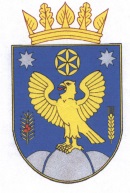 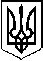 УКРАЇНАКОЛОМИЙСЬКА РАЙОННА РАДАсьоме демократичне скликання(тринадцята сесія)РІШЕННЯвід 23.03.2017  № 264-ХІІІ/17м. КоломияПро Програму соціально-економічногота культурного розвитку Коломийськогорайону на 2017 рікЗ метою забезпечення соціально-економічного розвитку району, закріплення позитивних тенденцій в різних сферах його життєдіяльності,  покращення добробуту населення та зростання соціальних стандартів                        у 2017 році, враховуючи висновок постійної комісії районної ради з питань соціально-економічного розвитку, промисловості, підприємництва, інвестицій, житлово-комунального господарства, комунальної власності та будівництва, районна радавирішила:Затвердити Програму соціально-економічного та культурного розвитку Коломийського району на 2017 рік (додається).Керівникам структурних підрозділів райдержадміністрації, установ і організацій району, сільським, селищним головам забезпечити виконання завдань, визначених Програмою соціально-економічного та культурного розвитку Коломийського району на 2017 рік.3. Контроль за виконанням рішення покласти на постійну комісію районної ради з питань соціально-економічного розвитку, промисловості, підприємництва, інвестицій, житлово-комунального господарства, комунальної власності та будівництва (І.Бірчак).Голова районної ради				                              	    Роман Дячук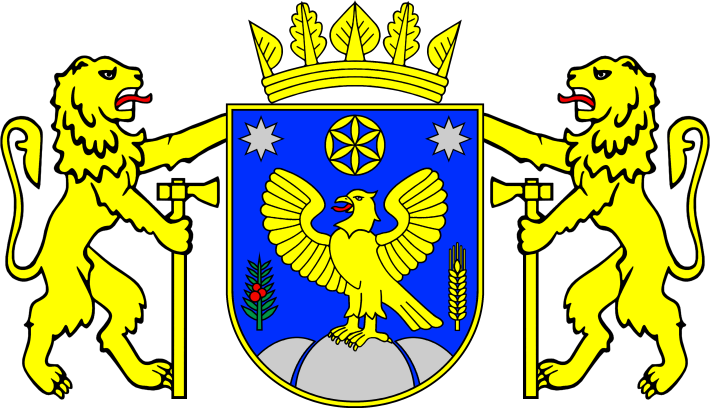 П Р О Г Р А М АСОЦІАЛЬНО - ЕКОНОМІЧНОГО ТА КУЛЬТУРНОГО РОЗВИТКУ КОЛОМИЙСЬКОГО РАЙОНУНА  2017 РІКВступПрограму соціально-економічного та культурного розвитку Коломийського району на 2017 рік  (далі – Програма)  розроблено управлінням економіки спільно з іншими структурними підрозділами райдержадміністрації, територіальними підрозділами органів виконавчої влади за участю органів місцевого самоврядування, підприємств, установ та організацій.Законодавчою основою для розроблення Програми є Закон України від 23.03.2000 року № 1602-ІІІ «Про державне прогнозування та розроблення програм економічного і соціального розвитку України» та постанов Кабінету Міністрів України від 26.04.2003 року № 621 «Про розроблення прогнозних і програмних документів економічного і соціального розвитку та складання проекту державного бюджету» і від 01.07.2016 року № 399 «Про схвалення Прогнозу економічного і соціального розвитку України на 2017 рік та основних макропоказників економічного і соціального розвитку України на 2018 і 2019 роки», а також проект Програми соціально-економічного та культурного розвитку Івано-Франківської області на 2017 рік.	В основу Програми покладені ключові положення:Закону України від 05.02.2015 року № 156-VIII «Про засади державної регіональної політики»;Закону України від 05.02.2015 року № 157-VIII «Про добровільне об’єднання територіальних громад»;Стратегії розвитку Івано-Франківської області на період до 2020 року, затвердженої рішенням обласної ради від 17 жовтня 2014 року № 1401-32/2014;Плану заходів з реалізації у 2015-2017 роках Стратегії розвитку Івано-Франківської області на період до 2020 року, затвердженого рішенням обласної ради від 26 червня 2015 року №1680-37/2015;Інших місцевих програм з питань соціального та економічного розвитку.Програма підготовлена на основі аналізу розвитку району за попередній період та визначає цілі, пріоритети соціально-економічного розвитку та прогнозні показники на 2017 рік, а також заходи, спрямовані на забезпечення необхідних умов для стабілізації економіки та запобігання економічному спаду. Реалізацію намічених заходів та досягнення прогнозних показників передбачається здійснювати через економічні важелі державного регулювання та шляхом виконання місцевих  програм. Фінансування заходів цих програм здійснюватиметься з урахуванням реальних можливостей державного, обласного, районного, сільських та селищних бюджетів.метою забезпечення балансу інтересів держави, найманих працівників та роботодавців визначені Програмою завдання і заходи реалізовуватимуться шляхом співпраці органів державної влади та місцевого самоврядування, профспілок і роботодавців.Організацію виконання Програми в межах повноважень здійснює районна державна адміністрація,  її структурні підрозділи  спільно з районною радою, територіальними підрозділами інших органів виконавчої влади та органами місцевого самоврядування.    Аналітична частинаСоціально-економічний розвиток району в 2016 роціАналіз стану виконання Програми соціально-економічного та культурного розвитку Коломийського району на  2016 рік, яка затверджена рішенням сесії районної ради від 12.05.2016 року №103-ІV/16, свідчить, що вжиті заходи, які здійснювалися впродовж  звітного року, сприяли стабілізації та подальшому нарощуванню економічного потенціалу району, позитивній динаміці основних показників Програми у порівнянні з 2015 роком. Із 118 заходів, передбачених в Програмі, виконано - 96 або 81,3 відсотка. 22 заходи  виконані не в повному обсязі, або перебувають в стадії виконання, зокрема в сфері енергозбереження, дорожньо-транспортного комплексу, охорони навколишнього природнього середовища, інноваційної діяльності. Пріоритетними напрямками розвитку економіки району продовжує залишатися  зростання обсягів сільськогосподарського та промислового виробництва,  залучення інвестиційних коштів, в тому числі проектів міжнародної технічної допомоги,  завершення та продовження будівельних робіт об’єктів соціальної сфери, впровадження енергозберігаючих технологій тощо. В результаті впровадженої децентралізації фінансів в Україні в  2016 році значно покращився фінансовий стан місцевих бюджетів  Коломийського району. За 2016 рік до загального фонду  місцевих бюджетів району надійшло власних та закріплених доходів у сумі 57949,4 тис. грн., що становить               111,6 відс. до уточнених  планових  показників (або на  6018,8 тис.грн. більше). Із 42 сільських та селищних бюджетів планові показники по доходах загального фонду не виконані  лише по П’ядицькому сільському бюджету на загальну суму 5,8 тис. гривень. Основною причиною невиконання  уточнених планових показників по зазначеному сільському бюджету є зміна місця реєстрації платника. Темп зростання доходів місцевих бюджетів району загального фонду (без трансфертів) до січня-грудня 2015 року становить 157,6 відс. (6 місце в  області, середньообласний –  150,2 відс.).Основним бюджетоутворюючим платежем  місцевих бюджетів є податок на доходи фізичних осіб.  Надійшло цього податку за 2016 рік -  29362,4 тис. грн., при уточненому плані 27480,5 тис. грн., що складає 106,8 відс. до уточненого  плану.Темп зростання податку на доходи фізичних осіб до 2015 року  становить  160 відс., або мобілізовано  на  11005,7 тис. грн. більше (середньообласний –    152,6 відс., 6 місце в області).Надходження до спеціального фонду місцевих бюджетів склали                11118,3 тис. грн., що складає 193,8 від. до уточнених планових показників. У розрахунку на одиницю населення району надходження по податках та зборах до місцевих бюджетів району  за січень-грудень 2016 року склали            768,7 грн., та зросли у порівнянні з минулим роком на 214,89 гривень.  Видаткова частина  загального та спеціального фонду виконана  на                99,3 відсотка.  При плані  з урахуванням змін  680959,1  тис. грн., касові видатки складають 676113,6 тис. гривень. Впродовж  року першочергово фінансувалися  захищені видатки. Упродовж 2016 року за рахунок додаткового ресурсу з державного, обласного,  міського бюджетів,  власних ресурсів та заходів щодо економії видаткової частини, оптимізації мережі та видатків, забезпечено в повному обсязі виплату заробітної плати працівникам бюджетних установ і розрахунки за комунальні послуги та енергоносії.	У 2016 році продовжувалася тісна співпраця з фіскальними органами із залучення платежів до бюджетів всіх рівнів, забезпечення на цій основі виконання запланованих завдань та зменшення податкового боргу. Платники податків Коломийщини забезпечили надходження до зведеного бюджету в сумі 407,6 млн.грн., що на 126,7 млн.грн. більше попереднього року. Платниками, які працюють на спрощеній системі оподаткування, сплачено до місцевих бюджетів 27,9 млн.грн. єдиного податку, що перевищує надходження 2015 року на 7,5 млн. грн. Фізичні особи – підприємці спрямували до бюджету 19,4 млн.грн. Від юридичних осіб, які працювали на спрощеній системі, надійшло 5,9 млн.грн. єдиного податку. Сільськогосподарськими товаровиробниками сплачено  2,6 млн. грн. єдиного податку. Від акцизного  податку з роздрібного продажу підакцизних товарів надійшло в місцеві бюджети 32,8 млн. грн. Найбільше його надійшло від продажу бензину, інших нафтопродуктів та скрапленого газу (23 млн. грн., або 70 відсотків). З метою покращення інвестиційної привабливості району впродовж 2016 року активно проводилися відповідні заходи.  Виготовлено презентаційні матеріали про інвестиційний та туристичний потенціал району, придбано продукцію рекламного характеру з символікою району,  з районного бюджету використано 80,0 тис.грн.З метою популяризації туристичного потенціалу та забезпечення доступності туристичних атракцій в рамках реалізації проекту ЄС «Івано-Франківська область — край для туризму» виготовлено інформаційні стенди основних туристично-екскурсійних об’єктів району, а саме: видатної пам’ятки доби розвиненого барокко Бернардинського монастиря в селищі Гвіздець, церкви Різдва Пресвятої Богородиці в с.Нижній Вербіж, що входить до світової спадщини ЮНЕСКО та ботанічний заказник загальнодержавного значення «Княждвірський» в с.Княждвір.На даний час в районі наявні 3 вільні земельні ділянки промислового призначення, які можуть бути запропоновані інвесторам для реалізації інвестиційних проектів, зокрема,  в  с.Семаківці (8,9 га), с.Загайпіль (38,2 га), селищі Отинія (21 га).Спостерігається позитивна динаміка збільшення прямих іноземних інвестицій в економіку району, обсяг яких станом на 1 жовтня  2016 року становив 1957,3 тис.дол. США і збільшився порівняно з початком року на          46,2 тис.дол.США або на 104,1 відсотка. Збільшення іноземного капіталу відбулось на двох підприємствах району - ТзОВ «М.Т.А.» (селище Отинія) та ТзОВ «Емза Дерево Україна» (с.Сопів), які займаються лісопильною та деревообробною діяльністю.Обсяги експорту товарів суб’єктами зовнішньоекономічної    діяльності    Коломийського  району  за 9 місяців  2016 року становили 1996,0 тис.дол.США, імпорту – 801,6 тис.дол.США. Відповідно до попереднього року обсяги експорту склали 96 відсотків,  імпорту – 296 відсотків.  Сальдо зовнішньої торгівлі товарами залишається позитивним і становить 1194,4 тис.дол.США. Партнерами у зовнішній торгівлі товарами були нерезиденти з 13 країн світу. Понад 85 відсотків експортних відвантажень товарів були спрямовані до Польщі, Ізраїлю та Румунії. Основу експорту складали деревина і вироби з деревини, продукти рослинного походження (насамперед зернові культури) та залишки і вiдходи харчової промисловості. Близько 80 відсотків обсягів імпорту району склали надходження з Німеччини та США, значна питома вага серед яких припадала на засоби наземного транспорту (крім залізничного) та механічні машини. 	Район продовжує приймати активну участь в проектах міжнародної технічної допомоги. Зокрема, завершується реалізація проекту по будівництву мережі водопостачання в с.Велика Кам’янка в рамках Швейцарсько-Українського проекту DESPRO «Підтримка децентралізації в Україні». Вартість проекту - 957,6 тис.грн.	В районі  завершено реалізацію третьої  фази Проекту Європейського Союзу та Програми розвитку ООН  «Місцевий розвиток, орієнтований на громаду», на  впровадження заходів якої з районного бюджету виділено кошти в сумі 200,0 тис.грн. Реалізовано проекти:	- «Впровадження енергозберігаючих заходів (капітальний ремонт) у Великоключівській ЗОШ І-ІІІ ст.». Загальна вартість проекту –  307,2 тис.грн; 	- "Інноваційні енергоефективні заходи по вуличному освітленню в с.Семаківці та с.Замулинці. Реконструкція існуючої мережі з застосуванням світлодіодних світильників". Загальна вартість проекту – 314,2 тис.грн;	- «Впровадження інноваційних технологій в системі енергопостачання в Спаському НВК із застосуванням альтернативних джерел енергії (енергії сонця)». Загальна вартість проекту – 402,2 тис.грн. 	- "Інноваційні енергоефективні заходи по вуличному освітленню в                  с.Раківчик. Реконструкція існуючої мережі з застосуванням світлодіодних світильників". Загальна вартість проекту - 368,7 тис.грн.В 9 сільських та селищних радах району, які стали переможцями шостого обласного конкурсу, впроваджено проекти розвитку місцевого самоврядування.  З обласного бюджету виділено 1,2 млн.грн.   Забезпечено у повному обсязі  співфінансування з районного бюджету на впровадження даних проектів в сумі 434 тис.грн, зокрема по сільських і селищних радах: Семаківська  (облаштування допоміжних приміщень в школі); Пилипівська  (ремонт ФАПу); Загайпільська (ремонт ФАПу в с.Назірна); Матеївецька  (ремонт стадіону); Струпківська  (заміна комп’ютерів в школі);  Отинійська та Виноградська  (ремонт дороги); Коршівська і Жукотинська   (ремонт дороги).	За результатами сьомого обласного конкурсу проектів та програм розвитку місцевого самоврядування переможцями визнано 10 сільських рад,  зокрема: Великокам’янська (будівництво водопроводу); Воронська  (ремонт ФАПу); Воскресинцівська (ремонт меморіального комплексу); Пилипівська (впровадження енергозберігаючих заходів у ФАПі); Черемхівська (облаштування сільського клубу); Ценявська (впровадження енергозберігаючих заходів у ДНЗ); Угорницька (капремонт адмінбудинку); Турківська, Джурківська, Дебеславцівська та Пилипівська (ремонт сільських доріг). Для реалізації вказаних проектів  на 2017 рік  в  обласному бюджеті передбачено  2,2 млн.грн.  Разом з цим, Гвіздецька селищна рада зайняла ІІ місце в обласному конкурсі «Краща спортивна громада», а Матеївецька сільська рада - ІІІ місце в конкурсі «Громада кращого довкілля». Грошова премія учасників обласних конкурсів відповідно склала 150,0 та 100,0 тис.грн. 	В 2016 році розпочато роботу щодо реалізації проекту в сфері управління відходами з використанням сучасних технологій. Актуальність проекту зумовлена зростанням кількості відходів та відсутністю в регіоні підприємства, яке займалося б сміттєпереробною діяльністю. В листопаді звітного року проведено перемовини з канадською компанією, яка планує вкладення інвестицій в даний проект. Підписано відповідний меморандум, формується склад робочої групи з розробки конкретних заходів та координації впровадження завдань даного проекту на території району.Коломийський район активно співпрацює з адміністративно-територіальними одиницями Республіки Польща (Бартошицький і Здунськовольський повіти). Відповідно до партнерської угоди між Коломийським районом та Бартошицьким повітом (Вармінсько-Мазурське воєводство) постійно відбуваються двосторонні візити та щорічно проходять спільні культурно-мистецькі заходи. В рамках партнерської угоди між Коломийським районом та Здунськовольським повітом (Лодзьке воєводство)  налагоджено співпрацю в галузі місцевого самоврядування, культури, спорту, туризму і відпочинку,  делегація Коломийського району постійно бере участь у фестивалі «Фольклор свята». Під час візиту делегації обговорюють питання налагодження контактів між підприємцями. Така співпраця продовжуватиметься і в 2017 році. В бюджетних установах Коломийського району проведено ряд заходів щодо енергоефективності та енергозбереження. Зокрема у Воскресінцівській, Мишинській, Угорницькій школах та Пилипівському НВК газові котельні переведено на альтернативні види палива. Сумарна потужність котелень, переведених на альтернативні види палива в закладах освіти становить 38 відсотків до загальної потужності. Загалом, у 2016 році  для  зміцнення матеріально-технічної бази навчальних закладів, а також для проведення заходів з ефективного використання енергоресурсів використано 3,0 млн.грн.        З метою зменшення витрат на енергоносії у відремонтованому урологічному відділенні Коломийської ЦРЛ та 15 закладах культури проведено заміну вікон та дверей, встановлено енергозберігаючі лампи тощо, загалом виконано робіт відповідно на  суму 20,6 тис.грн. та 1,3 млн.грн. В 11 сільських закладах охорони здоров’я проведено поточні ремонти та енергоефективні заходи на загальну суму 365,0 тис.грн.Аграрний сектор відіграє особливу роль в соціально-економічному житті району, адже сільськогосподарське виробництво провадиться на всій його території. З наявних 68,3 тис. га земель сільськогосподарського призначення 45,7 тис. га (67%) припадає на ріллю, 6,3 тис. га (10,3% ) займають сіножаті, 12,5 тис. га (18,3%) – пасовища та 3,0 тис. га (4,4%) – багаторічні насадження. В аграрному секторі району працюють 74 сільськогосподарських підприємства, з яких 48 – фермерські господарства. Найпотужнішими серед них  є філія ПрАТ «Зернопродукт МХП» «Перспектив», ТзОВ «Компанія «Агро-Дует», ПСП «Оскар», ПП «Степан Мельничук»,  ФГ «Прометей»,  ТОВ  «АПФ «Левада». Ряд агроформувань активно працюють над залученням вітчизняних та іноземних інвестицій. На проведення комплексу сільськогосподарських робіт   підприємствами  використано 112 млн.грн. Виробництвом сільськогосподарської продукції також займаються  30,3 тисячі особистих селянських господарств, які залишаються основним  її виробником. У звітному році валовий збір зерна зернових та зернобобових культур всіма  категоріями господарств склав 90,9 тис.тонн при урожайності 51,3 ц/га, що більше на 15,3 відсотка, ніж у 2015 році. Станом на 1січня 2017 року наявність поголів’я великої рогатої худоби по всіх  категоріях господарств району склала  14970 голів.В районі працює чотирнадцять оперативно звітуючих сільськогосподарських підприємств, які займаються виробництвом тваринницької продукції, а саме: - молока та м'яса ВРХ: ПП «Степан Мельничук», ФГ «Прометей»,                   ТзОВ «Прут-Генетик» і ТзОВ  «Покуття -Агро»;- м'яса свиней: ПП «Степан Мельничук», ФГ «Прометей»,                        ТзОВ «Коломиянафтозбут» та Прикарпатська державна сільськогосподарська дослідна станція;- вовни та м'яса баранини:  ФГ «Прометей» і ФГ «Заріччя»;- м'яса птиці: ТзОВ «Корнич», ФГ «Прометей», ФГ «Сопівське» і                 ТзОВ «М'ясний дім», ФГ «Тирлич-К»;-  яєць –  ТзОВ «Компанія Ольштен»; -  меду: ПП «Степан Мельничук», ПСП «Нова ера-2000», ФГ «Прометей» і ФГ «Бджілка».В агроформуваннях району народилося 689 телят; надоєно 2452 тонни молока, що на 81 тонну більше, ніж у 2015 році. В середньому по району отримано по 89 телят на 100 корів, що на 16 голів  більше попереднього  року.Належна увага приділяється розвитку тваринницької галузі населенням. У 2016 році у 103 дворах утримувалося по 3 і більше корів. Працює 12 пунктів штучного осіменіння худоби, з них: 4 – в агроформуваннях та 8 – у населення.  Функціонує 11 пунктів та 15 естакад по заготівлі молока у населення, 7 з яких обладнано холодильними установками. За 2016 року від господарств населення району заготовлено і продано    2065 тонн молока на молокопереробні підприємства: ТДВ «Івано-Франківський міськмолокозавод», ПАТ «Городенківський сирзавод», ПП «АЛЬМАВІТА» філія «Тлумач-молоко» і ТОВ «Богородчанський молокозавод».  Для зберігання картоплі, овочів та фруктів у районі функціонують 4 овоче- та 5 картоплесховищ, загальною ємкістю відповідно 2,9 та 3,2 тис.тонн. Для зберігання плодів наявні 2 фруктосховища на 1,3 тис.тонни. 8 сільськогосподарськими обслуговуючими  кооперативами за 2016 рік реалізовано 85 тонн плодоовочевої продукції та отримано від реалізації                  747 тис.грн. Також в районі працюють: 14 м’ясопереробних цехів, 7 пекарень,   3 млини та одне підприємство по виробництву комбікормів.    З метою активізації індивідуального житлового будівництва на селі та поліпшення житлово-побутових умов сільського населення в районі успішно реалізовується  програма «Власний дім». Впродовж 2016 року відбулося 3 засідання відповідної комісії. 4 громадянам Фондом підтримки  індивідуального житлового будівництва на селі Івано-Франківської облдержадміністрації  виділено  371,4 тис.грн.,  з них  з державного бюджету – 54,7 тис.грн., обласного бюджету – 119,7 тис.грн., районного бюджету –              197,0 тис.грн.Однією з головних цілей в сфері земельних відносин та землевпорядкування територій, визначених Програмою на 2016 рік, є проведення інвентаризації земель населених пунктів, систематизація та упорядкування кадастрової інформації. Управлінням Держгеокадастру у Коломийському районі в звітному році оновлено технічну документацію з нормативно грошової оцінки земель в межах населеного пункту по сільських радах: Королівка, Ковалівка, Раківчик, Турка, Сопів. Опрацьовано інформацію щодо можливості надання земельних ділянок учасникам та членам родин загиблих учасників антитерористичної операції, зокрема зарезервовано масиви загальною площею 257,7 гектарів.  172 учасникам  антитерористичної операції надано дозволи на розроблення проектів землеустрою. У власність передано 65 ділянок загальною площею 10,2 гектара. По Коршівській, Ліснослобідській та Черемхівській сільських радах розробляється проект по розподілу масиву за межами населеного пункту земель сільськогосподарського призначення для розподілу їх між учасниками антитерористичної операції.Відділом регіонального розвитку, містобудування та архітектури райдержадміністрації у 2016 році видано громадянам 205 будівельних паспортів забудови земельних ділянок житловими будинками садибного типу, надано 748 позитивних висновків, оформлено 3 паспорти прив’язки тимчасових споруд та видано 30 містобудівних умов та обмежень забудови земельних ділянок для будівництва об’єктів громадського та промислового призначення.  На веб-сайті райдержадміністрації опубліковано 22 генеральних плани населених пунктів району. У звітному періоді затверджено локальні зміни до 15 генеральних планів населених пунктів.Станом на 01.01.2017 року в архівосховищах архівного відділу райдержадміністрації зберігається 253 фонди, в яких  29387 справ. У звітному періоді до архівного відділу надійшло 2329 запитів соціально-правового характеру, що на 28 відсотків  більше, ніж у  2015 році.Для забезпечення умов подальшої підтримки малого та середнього бізнесу в районі функціонує відповідна програма. Актуальні питання роботи підприємців району, зокрема в галузях транспорту, сільського господарства,  будівництва, торгівлі  обговорюються на зустрічах за участю фіскальних органів, представників центру зайнятості, ради перевізників тощо. Всього на обліку в районі перебуває 802 юридичні особи та 2862 фізичні  особи - підприємці. Протягом 2016 року зареєстровано 7 юридичних осіб та 229 фізичних осіб-підприємців,  припинили свою діяльність –5 юридичних осіб та 317 фізичних осіб-підприємців.  Кількість працівників, зайнятих у середньому та малому підприємництві становить близько  6 тис.осіб. Внесок у загальний обсяг реалізованої продукції  (товарів, послуг) малими підприємствами району складає  46 відсотків.   Станом на  01.01.2017 року  в районі діє 6 власних регуляторних актів. З метою дотримання принципів регуляторної політики, зокрема щодо прозорості та врахування громадської думки на всіх етапах підготовки, всі регуляторні акти райдержадміністрації, їх  відстеження  висвітлюються в засобах масової інформації та розміщені на веб-сайті.З метою забезпечення населення  продовольчою та промисловою групами товарів, надання необхідних послуг, на території  Коломийського району працює 390 підприємств торгівлі, 64 об'єкти ресторанного господарства, 135 закладів побутового обслуговування, діють 4 ринки:  ринок   ТОВ «Потенціал» в смт. Отинія, ринок в   смт. Печеніжин,  ринок  в  смт. Гвіздець,  ринок                 ПП «Богатир» в  с.Коршів. Через роздрібну торгову мережу  підприємств,  фізичних осіб-підприємців  та  мережу ринків   району в січні-вересні                2016 року населенню реалізовано товарів на 4,2 відсотка більше обсягу відповідного періоду 2015 року.   Підприємствами - юридичними особами через торгову мережу  за 9 місяців  звітного року продано товарів  на  12,5 відсотка більше. З метою скорочення витрат часу, оперативності, доступності та зручності для суб’єктів звернень, в районі успішно працює центр надання адміністративних послуг.  У 2016 році надано 11845 адміністративних послуг. Найбільшу їх кількість  надано  управлінням Держгеокадастру в  Коломийському районі – 5740 або 48 відсотків до усіх послуг;  управлінням Державної міграційної служби -  4000 або 34 відсотка;  відділом державної реєстрації  – 1315 або 11відсотків  тощо. Зростання обсягів виробництва промислової продукції у 2016 році забезпечили  20 підприємств  району. За видами діяльності найбільшу питому вагу займає переробна промисловість (79 відсотків), з неї виробництво  харчових продуктів (56 відсотків),  та добувна промисловість (18 відсотків). У звітному році підприємствами району реалізовано продукції на 18,5 відсотка більше відносно 2015 року. В  обсягах промислового виробництва району близько 45 відсотків склали обсяги ТОВ"АБО-МІКС", 24 відсотки - Підгайчиківського МПД  ДП "Укрспирт" та  20 відсотків - СПНГК "Дельта". Позитивну динаміку в промисловості забезпечили  СПНГК  "Дельта",                     ПП  "Енергія ВВ",  ПП "М’ясний дім" тощо. Серед основних видів продовольчої продукції, які у 2016 році виробляли підприємства району, є м’ясо та вироби з нього, хліб та хлібобулочні вироби, морожені фрукти та овочі, соки та екстракти, етиловий спирт, гранульовані комбікорми  для свійських тварин та птиці; серед  непродовольчих - природній газ, керамічний кахель для печей та камінів, електричні проводи та кабелі, лісопродукція та пиломатеріали, вироби з дерева та металу. Окрім підприємств основного кола, в районі 15 суб’єктів підприємницької діяльності-фізичних осіб займаються виробництвом продовольчих товарів. Поруч з цим, підприємцем Ключівським Б.П. підготовлено інвестиційний проект щодо створення нового виробництва – будівництва заводу по переробці молока в с.Раківчик, загальна вартість якого 1,26 млн.дол.США.У 2016 році складною залишалась ситуація на Підгайчиківському МПД, яке є одним із бюджетоутворюючих підприємств району. З метою недопущення нанесення збитків підприємству та державі в цілому, неодноразово направлялись звернення до керівництва ДП «Укрспирт» для вжиття заходів щодо забезпечення  безперебійної роботи заводу. В січні  2017 року відбулися кадрові зміни у складі керівництва підприємством,  з березня – планується повне відновлення   господарської діяльності заводу. В стадії банкрутства знаходиться Коломийська філія                                        ДП «Укрветсанзавод». З метою залучення інвесторів для проведення повної реконструкції заводу  в грудні 2016 року рішенням обласної ради схвалено звернення до Уряду України  щодо виділення філії у самостійне підприємство та внесення до переліку об’єктів державної власності, які підлягають приватизації  у 2017 році.                  В звітному році активно проводилися  будівельні роботи на поліклініці  в м.Коломиї. З бюджетів усіх рівнів надійшли та освоєні кошти в сумі                       14,9 млн.грн., в тому числі  з районного бюджету - 223,0 тис.грн. У 2017 році планується завершення запланованих робіт  І черги будівництва поліклініки в місті Коломиї, зокрема, придбання та монтаж діагностичного обладнання. Орієнтований обсяг необхідного фінансування - 84,5 млн.грн. (державний та районний бюджет).          Також, у звітному році проведено  ремонт урологічного відділення Коломийської ЦРЛ (800 тис.грн.), за бюджетні кошти придбано медичне обладнання на суму 330 тис.грн. Відремонтовано приймальне відділення Коломийської дитячої лікарні (360 тис.грн.). Завершуються ремонтно-будівельні роботи в отоларингологічному відділенні Коломийської  центральної районної лікарні  (850 тис.грн.) та психоневрологічному диспансері (200 тис.грн.).            Для завершення добудови корпусу №2  (І-а черга на 300 учнів) ЗОШ с.П’ядики Коломийського району проводились роботи по  кладці фронтонів, парапетів, вентиляційних каналів, влаштуванню перекриття, виконувались бетонні роботи тощо. З бюджетів усіх рівнів надійшло та освоєно 2,7 млн.грн. (з районного бюджету - 1,0 млн.грн.). 	Завершено будівельні роботи по реконструкції приміщення будинку вчителя під дошкільний навчальний заклад в с.Великий Ключів, освоєно               1,15 млн.грн.        Впродовж 2012-2016 років проводилися будівельно-монтажні та інші роботи з реконструкції приміщення котельні, придбання устаткування, меблів, інвентарю для дитячого навчального закладу на 36 дітей в с.Шепарівці. З усіх джерел фінансування за вказаний період використано 2,1 млн.грн. Дитячий садок запрацює в І кварталі 2017 року.У 2016 році на умовах співфінансування у 6 населених пунктах району (с.Виноград, с.Мишин, с.Тростянка, с.Пилипи, с.Струпків, с.Королівка) проведені  заходи щодо встановлення вуличного освітлення на загальну суму 125,0 тис.грн.	Проводилися роботи по відновленню будівель штабу військової частини по вул.Моцарта  в місті Коломиї. У військовій частині перебуває на постійному місці дислокації особовий склад 10 гірсько-штурмової бригади ЗСУ.	За рахунок коштів, передбачених на ремонт доріг, філіями «Коломийський райавтодор» та Коломийська ДЕД у 2016 році виконано робіт на загальну суму 13,9 млн.грн. Ремонтні роботи автодоріг виконувалися у 28 населених пунктах району. 	На дорогах державного значення виконано робіт на загальну суму 285,9 млн.грн., в тому числі по напрямку автодороги                  Н-10 «Стрий-Мамалига» – 262,0 млн.грн.,  автодороги   Р-24 «Татарів - Кам’янець – Подільський» -  5,1 млн.грн.З метою забезпечення вигідного транспортного сполучення  з усіма населеними пунктами району функціонують 62 приміські внутрішньорайонні автобусні маршрути, які обслуговують 35 суб’єктів  підприємницької діяльності. У звітному році автомобільним транспортом перевезено пасажирів на 0,4 відсотка більше, ніж у 2015 році;  вантажів – на 32,4 відсотка. Впродовж  звітного  року проведено 3 засідання районного комітету з проведення конкурсів на перевезення пасажирів автомобільним транспортом на 15 приміських автобусних маршрутах загального користування. Питання пільгових перевезень є одним з найбільш гострих і актуальних на даний час. У зв’язку з обмеженим фінансовим ресурсом районного бюджету, кошти на компенсацію за пільговий проїзд у 2016 році не виділялися.  	З метою охорони навколишнього природного середовища у 2016 році проведено роботи на території Ценявської, Корницької, Дебеславцівської та Матеївецької сільських рад,  освоєно 640,5 тис.грн. Тривали роботи щодо добудови очисних споруд та підвідного каналізаційного колектора в  с.Коршів,  з обласного фонду охорони навколишнього природнього середовища у звітному році  З обласного фонду охорони навколишнього природнього середовища у 2016 році  освоєно  179,0 тис.грн.Чисельність наявного населення Коломийського району, станом на 01.10.2016 року, склала 99250 осіб (з врахуванням населення Печеніжинської об’єднаної територіальної громади). Кількість жителів зменшилася в порівнянні з початком року на 197 осіб  за рахунок природного (163 осіб) та міграційного (34 особи) скорочень.Одним із напрямків соціальної політики, є забезпечення своєчасності та повноти виплат пенсій, виконання планових показників по власних доходах, зменшення заборгованості платників району за платежами до Пенсійного фонду України.  За даними Коломийського об’єднаного управління Пенсійного фонду України Івано-Франківської області загальна кількість одержувачів пенсій, станом на 01.01.2017 року  склала 39960 чоловік. Середній розмір призначеної пенсії - 1526,0 грн.,  працюючих пенсіонерів – 1549,0 грн.  За звітний рік  до бюджету Пенсійного фонду надійшло 2,9 млн.грн. власних коштів по страхових внесках, що в порівнянні  з попереднім роком менше на 1,1 млн.грн. Надходження власних коштів платників району склали  10,7 відсотків від загальних наступлень. Власних коштів по єдиному соціальному внеску надійшло до бюджету фонду 167,3 млн.грн., що на                   43,0 млн.грн. більше планових показників. За додатковими ставками у минулому році надійшло 6,1 млн.грн., що на 4,0 млн.грн. більше від запланованих. Заборгованість до бюджету фонду за єдиним соціальним внеском станом на 01 січня 2017 року склала 2,0 млн.грн., по  страхових внесках – 2,2 млн.грн., що менше відносно  01.01.2016 року  відповідно на              0,2 млн.грн. та 0,1 млн.грн. На виконанні в органах державної виконавчої служби перебувають вимоги щодо стягнення заборгованості до бюджету Пенсійного фонду на загальну суму 4,8 млн.грн.  Внаслідок  вжитих у 2016 році заходів надійшло до бюджету фонду 1,1 млн.грн.      Зростання зайнятості населення, сприяння переорієнтації ринку освітніх послуг на потреби ринку праці, розширення сфери застосування праці є важливими напрямками роботи центру зайнятості. Станом на  01 січня                 2017 року на його обліку перебувають 472 мешканці району. Рівень зареєстрованого безробіття на кінець 2016 року   по Коломийському району  склав 0,78 відсотків та зменшився відносно попереднього року на                           0,24 відсотка. Для забезпечення зайнятості  населення у 2016 році проведено більше 100  заходів, в яких взяли участь близько 2 тисяч роботодавців. Відбулося 5 презентацій роботодавців, які відвідали  близько 200 незайнятих громадян, в тому числі демобілізовані учасники антитерористичної операції, вимушено переселені особи та особи з інвалідністю. Проведено  12 семінарів для окремих категорій громадян, в тому числі інвалідів, в яких взяли участь  111 осіб. З метою соціального захисту, підвищення конкурентоспроможності незайнятого населення, враховуючи потребу в кадрах протягом  2016 року за направленнями служби зайнятості 834 особи проходили професійну підготовку, перепідготовку, підвищення кваліфікації та стажування за різними професіями та спеціальностями, працевлаштовано 788 особи, що становить  99,0 відсотків від числа безробітних, які пройшли професійне навчання, в тому числі працевлаштовано з числа внутрішньо-переміщених 6 осіб.З метою активізації незайнятих громадян до зайнятості власною справою  протягом 2016 року центром зайнятості організовано 30 семінарів з питань  малого бізнесу, підприємництва та самозайнятості, в яких взяли участь 224 особи.  Зареєстрували підприємницьку діяльність 23 особи. Значна увага приділяється працевлаштуванню учасників антитерористичної операції. Впродовж року проведено 9 інформаційних семінарів для військовослужбовців та учасників антитерористичної операції, в яких взяли участь 201 особа. Актуальним повстає питання залучення безробітних до служби в Збройних Силах України за контрактом. З цією метою відбулося  24 семінари, в яких взяло участь 275 осіб. 	З метою створення умов для поліпшення соціального захисту населення району, в управлінні праці та соціального захисту населення райдержадміністрації ведеться облік осіб, які мають право на пільги, зокрема   в базу даних до Єдиного державного автоматизованого реєстру станом на 01.01.2017 року внесено 22568 осіб пільгових категорій громадян, в тому числі 625 учасників бойових дій, 151 інвалід війни, 1911 учасників війни, 313 сімей загиблого (померлого) ветерана війни та ін.  За надані пільги на житлово-комунальні послуги, зв’язок, тверде паливо і скраплений газ, пільговим категоріям громадян відшкодовано 22,4 млн.грн. У  2016 році  різні види державних соціальних виплат отримали                     11771 сім’я на суму 172,9 млн.грн.,  з них  малозабезпечені - 1628 сімей на суму 57,3 млн.грн., інвалідів з дитинства та дітей-інвалідів - 1216 сімей на суму  21,4 млн.грн.  Соціальними інспекторами  обстежено  853 сім'ї. Станом на 01.01.2017 року на обліку перебуває 6 сімей, які отримують соціальну допомогу на дітей-сиріт та дітей, позбавлених батьківського піклування. Грошове забезпечення батькам–вихователям і прийомним батькам  виплачено в сумі 179,0 тис. грн.Субсидію для відшкодування витрат на оплату житлово-комунальних послуг, придбання скрапленого газу, твердого та рідкого пічного побутового палива впродовж 2016 року призначено 17701 сім’ї на суму 161,2 млн. грн.При управлінні праці та соціального захисту населення райдержадміністрації працює структурний підрозділ, який веде супровід учасників антитерористичної операції  та забезпечує взаємодію з керівником Центру допомоги учасникам антитерористичної операції та відповідальними особами зі структурних підрозділів РДА, інших установ щодо вирішення питань, з якими звертаються учасники антитерористичної операції та члени їх сімей. На обліку  перебуває 11 осіб із шести сімей військовослужбовців (військовозобов’язаних, резервістів), які загинули в ході проведення антитерористичної операції в східних областях України. Всі сім’ї загиблих користуються пільгами (50% знижка на комунальні платежі та 50% знижка абонементної плати за користування квартирним телефоном). Також  на обліку знаходяться 38 осіб, які поранені під час проведення антитерористичної операції, з них: 7 інвалідів війни та 29 учасників бойових дій.  Впродовж звітного року з районного бюджету надано одноразову грошову допомогу   239 учасникам антитерористичної операції  на суму 210,3 тис.грн., 17 членам сімей загиблих учасників антитерористичної операції та членам сімей загиблих учасників масових акцій громадського протесту – 69,0 тис.грн. Згідно рішення комісії з розгляду питань щодо призначення житлових субсидій, допомог малозабезпеченим сім’ям та надання одноразових грошових допомог з районного бюджету протягом 2016 року надано одноразову грошову допомогу 857 жителям району на суму 796,7 тис.грн.Медична допомога сільському населенню Коломийського району  надається персоналом 23 амбулаторій  та 46 ФАПів. У сільських медичних закладах району працюють 67 лікарів та 264 молодших медичних працівники. У 2016 році капітальний ремонт проводився в 11 сільських медичних закладах, освоєно 364,0 тис.грн.Впродовж звітного року управління освіти працювало над підвищенням рівня знань школярів, вихованням національно-свідомого, всесторонньо розвинутого підростаючого покоління. У 2016-2017 навчальному році в Коломийському районі функціонує 49 загальноосвітніх навчальних закладів  з кількістю 8555 учнів, 23 дошкільних навчальних заклади -1765 дітей,  9 дошкільних підрозділів НВК - 343 дитини та 4 позашкільних навчальних заклади -2367 учнів.У звітному періоді відбулася реорганізація двох загальноосвітніх навчальних закладів, зокрема Великокам’янського НВК «ЗОШ I-III ступенів –ДНЗ» та Старогвіздецького НВК «ЗОШ I-II ступенів – ДНЗ».Впродовж  2016 року  здійснювався ряд заходів щодо зміцнення матеріально-технічної бази навчальних закладів та  ефективного використання енергоресурсів на загальну суму 3,0 млн.грн.У 2016 році переможцями та призерами обласного етапу Всеукраїнських учнівських олімпіад стали 36 учнів. Успішно виступили команди з біології – 5 призових місць; трудового навчання, історії, правознавства, економіки – по 4 призових місця. Троє учнів стали переможцями  ІІІ етапу XVІ Міжнародного конкурсу з української мови імені Петра Яцика.  Серед чотирьох учасників  ІV етапу Всеукраїнських учнівських олімпіад, конкурсів, троє учнів стали  призерами з української мови  і літератури та історії. 102 учні та 6 команд стали переможцями обласних та Всеукраїнських спортивних конкурсів і змагань.З метою забезпечення підтримки обдарованих дітей цього року премією голови Коломийської районної ради і голови Коломийської районної державної адміністрації нагороджено 10 учнів, котрі стали переможцями різноманітних конкурсів і змагань,  двоє учнів отримали персональну премію імені Героя України  Ткачука В.М. На районному фестивалі «Таланти писанкової Коломийщини» школярі отримали, окрім цінних призів, сертифікати, які свідчать про забезпеченість стипендією  у 2016-2017 навчальному році. В загальноосвітніх навчальних закладах району  з  1 по 14 червня            2016 року було створено пришкільні тематичні табори для відпочинку пільгових категорій дітей, в яких перебувало 852 дитини; в с.Л.Слобідка  діяло наметове містечко. В пришкільних тематичних таборах, наметовому містечку та в туристичних походах взяли участь 58 дітей пільгової категорії учасників антитерористичної операції. Загалом, оздоровленням та відпочинком було охоплено 1485 дітей району, з них  у  таборі «Прикарпатські зорі» с. Слобода – 100, стаціонарних таборах Городенківського та Галицького районів - 39, в м.Одеса  «Український дитячий центр «Молода гвардія» - 25, у м.Скадовську Херсонської області - 8.      Впродовж звітного року робота відділу культури райдержадміністрації спрямовувалась на збереження, розвиток, популяризацію національних та духовних традицій нашого краю.  Для цього в районі працює розгалужена мережа закладів культури, яка  налічує: 65 клубних закладів, з них – 14 Будинків культури, 16 Народних домів,  34 клуби,  1 – центр культосвітньої роботи і народної творчості; 66 бібліотек-філій, 5 шкіл естетичного виховання,  29 «народних» колективів,  з них 2 «зразкові», 2 муніципальні оркестри (оркестр народних інструментів «Гуцулія» та  духових інструментів «Сурми Покуття»). В районі функціонує 6 громадських музеїв. Впродовж звітного року мистецькі колективи брали участь  в 30 обласних Всеукраїнських та Міжнародних заходах,  проведено 43 заходи  районного рівня. 6 аматорських колективів у 2016 році підтвердили звання «народний».	На території Коломийського району знаходиться 49 пам’яток культового призначення, внесених до Державного  реєстру  нерухомих пам'яток  України за категоріями національного та місцевого значення. Серед них, дві пам’ятки мають статус пам’яток національного значення: церква Різдва Пресвятої Богородиці в селі Нижній Вербіж та костел бернардинів в селищі Гвіздець. Церква Різдва Пресвятої Богородиці села Нижній Вербіж  включена у список світової спадщини ЮНЕСКО, рішенням колегії райдержадміністрації рекомендовано органу місцевого самоврядування розглянути питання щодо виготовлення проектно-кошторисної документації.        	Впродовж 2015-2016 навчального  року  в районі діяло 5 шкіл естетичного виховання з контингентом 430 учнів на державній формі замовлення, 110 дітей - на госпрозрахункових засадах. У 2016-2017 навчальному році  кількість шкіл залишилась без змін, кількість учнів на державній формі замовлення збільшилась на 20 осіб. За звітний період призові місця у фестивалях, конкурсах різних рівнів здобули 21 учень.  У звітному році у 32 закладах культури  проведено  ремонтно-будівельних робіт, закуплено комп’ютерну, озвучувальну та оргтехніку на загальну суму 1,3 млн.грн. В районі забезпечено належну реалізацію державної політики з питань молоді і дітей, координацію роботи щодо їх соціалізації. На обліку в центрі соціальних служб для сім’ї, дітей та молоді райдержадміністрації знаходяться 1012 сімей, які перебувають в складних життєвих обставинах.  Протягом звітного року здійснено соціальний супровід 273 сімей, в яких виховуються 746 дітей, 110 сімей знято з соціального супроводу з позитивним результатом. Здійснювалось соціальне супроводження 6-ти прийомних сімей,  в яких виховуються 6 прийомних дітей. Охоплено соціальним супроводом 35 сімей учасників антитерористичної операції та 4 сім’ї внутрішньо переміщених осіб. Для підтримки сімей даної категорії в 2016 році організовано 11 різних мистецьких заходів,  у загальноосвітніх навчальних закладах району проводилися відео лекторій та профілактичні лекції  тощо.	У службі у справах дітей  райдержадміністрації  станом на 01.01.2017 року  перебуває 126 дітей, 91 дитина, позбавлена батьківського піклування та 35 дітей-сиріт.  19 дітей  перебуває на повному державному забезпеченні, 7 дітей - в прийомних сім‘ях та дитячих будинках сімейного типу, 1 дитина -  в сім‘ї родичів.  Впродовж  2016 року надано статус 6 дітям, позбавленим батьківського піклування, 2 дітей, позбавлених батьківського піклування,  було влаштовано під опіку, піклування, 3 - усиновлено, 1 дитина, позбавлена батьківського піклування влаштована в центр соціально-психологічної реабілітації. На обліку у складних життєвих обставинах перебуває 18 дітей, з них 1 дитина, яка зазнала насильства. З усіма дітьми проводиться робота щодо соціального захисту прав та недопущення випадків бездоглядності.          Всі діти-сироти, та діти,  позбавлені батьківського піклування, які перебувають під опікою, забезпечені державною соціальною допомогою та отримують її  в розмірі двох прожиткових мінімумів  на кожну дитину. Для придбання житла дітям-сиротам, позбавленим батьківського піклування, особам з їх числа у звітному році  використано  з районного бюджету                  300,0 тис.грн.  До Великодніх та Різдвяних свят дітям-сиротам та дітям, позбавленим батьківського піклування,  надана допомога продуктами харчування на загальну суму 93,5 тис.грн.	 Поліпшення умов для забезпечення життєдіяльності та соціального захисту населення, надання йому соціальних послуг на належному рівні, залучення громадськості до процесу  реалізації невідкладних та перспективних заходів у всіх сферах, залишаються основними напрямками розвитку району в 2017 році. 	Проблеми розвитку економіки і соціальної сфери районуДо чинників, що гальмують економічний розвиток району, належать:             	- неповна завантаженість виробничих потужностей промислових підприємств, недостатня конкурентоспроможність продукції на внутрішньому і зовнішньому ринках, зокрема, внаслідок використання у виробничих процесах морально застарілого, технологічно зношеного та енергоємного обладнання, а також потреба у внутрішніх та зовнішніх інвестиціях для відновлення і розвитку виробництва;             	- неналежний стан автомобільних доріг загального користування, в тому числі місцевого значення;            	 - висока енергоємність об’єктів бюджетної сфери та житлового сектору;	- потребує покращення стан об’єктів соціальної сфери;	- відсутність забезпечення якісною питною водою окремих населених пунктів району;	- відсутність у районі підприємства для сортування та переробки твердих побутових відходів;	- недостатня робота щодо проведення заходів із створення сприятливих умов для життєдіяльності осіб з обмеженими фізичними можливостями.Зазначені проблеми негативно впливають на розвиток основних галузей економіки району, створення робочих місць, зростання добробуту та комфортного життя населення  та є важливими для вирішення у 2017 році.Цілі та завдання на 2017 рікЦілі та завдання програми соціально-економічного та культурного розвитку району на 2017 рік спрямовані на реалізацію пріоритетних стратегічних напрямків та створення умов для забезпечення:	Стійкого розвитку економіки шляхом:стимулювання залучення інвестицій, у тому числі:-  підготовка інвестиційних продуктів;- формування позитивного інвестиційного іміджу району;- підвищення якості інвестиційного супроводу.стимулювання розвитку малого та середнього бізнесу, у тому числі:- розвиток інфраструктури підтримки підприємництва;- зміцнення інноваційного потенціалу виробників; - підтримка конкурентоспроможності малого та середнього бізнесу.забезпечення енергоефективності, зокрема:підвищення ефективності управління енергетичними ресурсами;підтримка альтернативної енергетики.забезпечення екологічної безпеки, зокрема:запобігання та ліквідація наслідків надзвичайних екологічних ситуацій;зменшення негативного впливу на довкілля промислових та житлово-комунальних об’єктів;збереження навколишнього природного середовища.	Розвиток туристично-рекреаційної сфери шляхом:підвищення туристично-рекреаційного потенціалу, зокрема:- створення нових та підтримка наявних туристичних продуктів; - розвиток спортивно-туристичної інфраструктури;- розвиток екологічних видів туризму,  у тому числі сільського, зеленого туризму.маркетингу туристичного потенціалу, у тому числі:- просування і реклама місцевих туристичних продуктів;- підтримка місцевого туристичного маркетингу.	Розвиток сільських територій шляхом:збільшення обсягів сільськогосподарської продукції, внаслідок:    	- технологічного переоснащення діючих та створення високотехнологічних нових підприємств з виробництва та переробки сільськогосподарської продукції,    	- розвитку органічного сільського господарства та виробництва продуктів харчування;  	- покращення доступу агровиробників до ринків збуту;розвиток сучасних форм кооперації в аграрному секторі;удосконалення  підготовки  фахівців  для  малого  бізнесу  в  сільській місцевості;сприяння самозайнятості у селах; підтримка розвитку системи первинної медицини сільських територій;забезпечення якісною питною водою сільських населених пунктів, що мають найгостріші проблеми водопостачання.	Розвитку людського капіталу шляхом:             - підвищення адаптивності населення до потреб ринку праці, зокрема:	   - вдосконалення системи підготовки молоді до умов сучасного ринку праці;покращення підготовки кадрів для потреб економіки;               - підвищення обізнаності та  соціальної  активності  жителів,  у тому числі:- розвиток лідерських та підприємницьких якостей молоді;- створення дієвих механізмів мобілізації жителів до вирішення місцевих проблем;- підвищення екологічної культури населення;- формування здорового способу життя;	  - збереження місцевих традицій та розвиток української культури;            - підвищення творчого потенціалу жителів Коломийського району.ОСНОВНІ НАПРЯМИ ЕКОНОМІЧНОЇ І СОЦІАЛЬНОЇПОЛІТИКИ РАЙОНУ У 2017 РОЦІПодатково-бюджетна політикаФормування прогнозних показників місцевих бюджетів на 2017 рік здійснено з урахуванням Основних напрямків бюджетної політики на               2017 рік та поточної динаміки розвитку економіки району.При розрахунку фінансового ресурсу місцевих бюджетів враховано:норми чинного Бюджетного та Податкового кодексів України;підвищення мінімальних соціальних стандартів;проведення заходів щодо оптимізації видатків місцевих бюджетів;дотримання жорсткої фінансової дисципліни.Головні цілі на 2017 рік:Забезпечення збалансування показників місцевих бюджетів, підвищення рівня їх фінансової забезпеченості шляхом вжиття заходів щодо збільшення дохідної частини, оптимізації видатків бюджетних установ та дотримання жорсткої бюджетної дисципліни.Основні завдання на 2017 рік:вжиття комплексу заходів, спрямованих на виконання затверджених планових показників по доходах районного і місцевих бюджетів та їх наповнюваності шляхом активізації роботи з детінізації економіки, легалізації заробітної плати та ліквідації податкового боргу.ефективне проведення оптимізації витрат головних розпорядників коштів шляхом виключення непершочергових та неефективних витрат, насамперед витрат, що не забезпечують виконання основних функцій і завдань установ бюджетної сфери.вжиття заходів щодо економного та ефективного використання бюджетних коштів та дотримання жорсткої бюджетної дисципліни.Очікувані результати у 2017 році:	- забезпечення виконання планових показників;	- збалансування районного, сільських і селищних бюджетів видатками на оплату праці працівників бюджетних установ, теплоенергоносіїв і комунальних послуг, інших захищених статей бюджету;	- підвищення рівня фінансової забезпеченості шляхом вжиття заходів щодо економного і раціонального використання бюджетних коштів.Розвиток реального сектору економікиПромисловий комплексГоловні цілі на 2017 рік:Створення умов для підвищення виробничої активності промислових підприємств району за рахунок реалізації заходів інноваційного розвитку, проведення модернізації, технічного переоснащення, перепрофілювання діючих та відкриття нових виробництв із створенням робочих місць, збереження інвестиційної привабливості, імпортозаміщення, впровадження енергозберігаючих технологій, підтримки місцевого виробника.Основні заходи та завдання на 2017 рік:нарощення випуску промислової продукції за рахунок модернізації виробництва, залучення інвестиційних та інноваційних ресурсів, виходу на нові ринки збуту,відновлення роботи Підгайчиківського МПД  ДП "Укрспирт";покращення роботи промислових підприємств основного кола виробництва району; ефективне використання енергоносіїв на промислових  підприємствах, впровадження енергоефективних заходів.	Очікувані результати у 2017 році: збільшення обсягів реалізованої промислової продукції на 10,8 відсотка.Енергоефективність та енергозбереженняГоловні цілі та пріоритети розвитку галузі на 2017 рік:Скорочення бюджетних видатків на використання паливно-енергетичних ресурсів в бюджетних установах за рахунок ефективного використання енергоносіїв, залучення альтернативних джерел енергії, зменшення енергоємності виробництва одиниці продукції, виконаних робіт, наданих послуг; формування світогляду населення щодо ефективного використання енергоресурсів. Основні завдання та заходи на 2017 рік:реалізація заходів:- збільшення кількості котелень з  використанням  альтернативних видів палива, які обслуговують  заклади освіти, охорони здоров’я та культури;            - запровадження автономних систем електроопалення і водопідігріву у закладах бюджетної сфери;            - модернізація систем освітлення об’єктів соціальної сфери із заміною джерел освітлення на більш енергоефективні (світлодіодні джерела), впровадження системи підтримки сталої освітленості в залежності від рівня природної освітленості, автоматичних вимикачів освітлення в приміщеннях із періодичним перебуванням людей та встановлення сонячних батарей із акумуляцією електроенергії;          - встановлення вуличного освітлення в с.Виноград, с.Н.Велесниця, с.Ліски, с.Товмачик із застосуванням енергозберігаючих технологій;- створення дієвої системи управління у сфері енергоефективності;	          - реалізація проекту в с.Королівка щодо будівництва сонячної електропідстанції;           - стимулювання населення до впровадження енергозберігаючих заходів.	Очікувані результати у 2017 році:           - скорочення споживання паливно-енергетичних ресурсів та збільшення використання відновлюваних джерел енергії, за умови безумовного дотримання екологічних норм та стандартів;           - зменшення споживання паливно-енергетичних ресурсів населенням через стимулювання впровадження енергозберігаючих заходів;           - сприяння у залучення вітчизняних та іноземних інвестицій в сфері енергоефективності.Агропромисловий комплекс. Земельні відносини. Головні цілі на 2017 рік:Створення сприятливих умов для комплексного розв`язання соціальних проблем села та розвитку сільських територій, зростання доходів сільського населення, створення високоефективного конкурентоспроможного аграрного сектору, забезпечення продовольчої безпеки.Основні завдання і заходи на 2017 рік:збільшення  обсягів виробництва продукції рослинництва і тваринництва до рівня, який забезпечить законодавчо встановлені норми її споживання населенням;застосування інтенсивних та ресурсозберігаючих технологій вирощування сільськогосподарських культур;зростання  поголів’я худоби і птиці;підвищення продуктивності худоби і птиці на основі зміцнення кормової бази та поліпшення якісного складу поголів’я;реконструкція існуючих та створення нових виробничих потужностей;реалізація інвестиційного проекту в с.Раківчик по будівництву молокозаводу;більш повне охоплення селекційно-племінною роботою сільськогосподарських тварин особистих селянських та фермерських господарств;підвищення конкурентоспроможності та розширення ринків збуту продукції власного виробництва;поліпшення інвестиційного клімату, сприяння залученню інвестицій для реалізації проектів в агропромисловому комплексі;залучення інвестицій у підприємства харчової і переробної промисловості для впровадження нових енерго- та ресурсозберігаючих технологій;проведення    виставково-ярмаркової    діяльності.    	   Земельні відносиниГоловні цілі на 2017 рік:           Завершення інвентаризації	земель населених пунктів та земель несільськогосподарського призначення за межами населених пунктів з оформленням відповідної документації, систематизація та упорядкування кадастрової інформації, встановлення і зміна меж адміністративно-територіальних утворень та винесення їх на місцевість.	  Очікувані результати у 2017 році:	- визначення кількісного складу земель, необхідних для ведення державного земельного кадастру;          - забезпечення  своєчасності та  повноти  справляння плати за земельні ділянки;          - встановлення місця розташування об'єктів землеустрою, їхніх меж, розмірів, правового статусу.Дорожнє господарство, транспорт та зв’язок Дорожнє господарствоГоловні цілі на 2017 рік:Розбудова і модернізація транспортної інфраструктури, поліпшення транспортно-експлуатаційного стану автомобільних доріг загального користуванняОсновні завдання та заходи на 2017 рік:             - продовження робіт з поточного середнього ремонту автомобільних доріг загального користування державного значення Н-10 Стрий – Мамалига,  Р-24  Татарів – Кам’янець-Подільський;              - проведення реконструкції вуличного освітлення дорожнього кільця та ліквідації завишень напрямних острівців в селі Шепарівці	;            - проведення ремонту мостів у Коломийському районі, зокрема: через р.Прут на автомобільній дорозі Корнич-Завалля в селі Корнич; через р.Пістинька на автомобільній дорозі Нижній Вербіж-Цуцулин в с.Спас; через р.Косачівка на автомобільній дорозі в с.Королівка (в’їзд в м.Коломию з м.Чернівці);             - проведення в районі ремонту  доріг обласного, районного значення та комунальних доріг.Очікувані результати у 2017 році:            - зменшення кількості дорожньо-транспортних пригод;            - збільшення обсягів дорожніх робіт;            - поліпшення транспортно-експлуатаційного стану існуючих автомобільних доріг, створення належної інфраструктури;            - підвищення соціально-економічного розвитку району, інвестиційної привабливості та спроможності;            - підвищення безпеки руху.Транспорт та зв’язокГоловні цілі на 2017 рік:Сприяння більш повному, безпечному, якісному задоволенню потреб населення у послугах транспорту, зв’язку та інформаціїОсновні завдання та заходи на 2017 рік:              - вдосконалення мережі автобусних маршрутів загального користування;оновлення рухомого автобусного складу;             - розширення площі покриття території населених пунктів району новітнім інтернет зв’язком Очікувані результати у 2017 році:  - оновлення на 10 відсотків рухомого складу пасажирського автотранспорту;   - зростання обсягів перевезень вантажів всіма видами транспорту до 5 відсотків;  - зростання обсягів перевезень пасажирів всіма видами транспорту до 8 відсотків.Будівельна діяльністьРозвиток будівельної галузіГоловні цілі на 2017 рік:Сприяння розвитку соціальної інфраструктури району, шляхом підвищення ефективності капітальних вкладень та нарощення обсягів будівельних робіт.Основні завдання та заходи на 2017 рік:виконання цільової програми підтримки індивідуального житлового будівництва на селі та поліпшення житлово-побутових умов сільського населення «Власний дім»,забезпечення потреб капітального будівництва та населення району будівельними матеріалами;сприяння акумулюванню коштів бюджетів усіх рівнів та їх спрямування на завершення будівництва соціально важливих об’єктів районного і місцевого значення, які мають високу будівельну готовність;сприяння забезпеченню будівельних організацій та підприємств-виробників будівельних матеріалів кваліфікованими робітничими кадрами.	  Очікувані результати у 2017 році:             - добудова об’єктів незавершеного будівництва в селах Лісний Хлібичин, Угорники, Виноград тощо та забезпечення введення їх в експлуатацію.	   Житлово-комунальне господарство            Головні цілі на 2017 рік:Підвищення якості житлово-комунальних послуг та комфортності житла, забезпечення прозорості встановлення тарифів на всі послуги, збільшення джерел їх фінансування при забезпеченні гарантій для соціально незахищених верств населення.Основні завдання та заходи на 2017 рік:удосконалення системи управління галуззю, розвиток та запровадження різних форм власності підприємств житлово-комунального господарства,забезпечення виконання заходів щодо приведення тарифів на житлово-комунальні послуги до рівня економічно обґрунтованих витрат на їх виробництво,зовнішнього освітлення селищних та сільських населених пунктів заміна застарілого обладнання,збільшення кількості   котелень, переведених  на альтернативні види палива.Очікувані результати у 2017 році:                - стабілізація цін і тарифів на житлово-комунальні послуги для населення, оптимізація їх собівартості через зменшення норм споживання, втрат і витрат, запровадження приладів обліку;                - зменшення взаємозаборгованості учасників ринку житлово-комунальних послуг, стабілізація фінансового стану підприємств галузі;                - підвищення якості та збільшення обсягів житлово-комунальних послуг.             Якість води, водовідведення Головні цілі на 2017 рік:           Покращення якості і забезпечення питною водою населення району та зменшення її втрат. Покращення технічного стану каналізаційних мереж та екологічного стану споруд.Основні завдання та заходи на 2017 рік:реконструкція центральних  водопроводів та існуючих водопровідних мереж  Гвіздецького, Отинійського та Ковалівського комбінатів комунальних підприємств,забезпечення контролю за якістю питної води,заміна застарілого обладнання,покращення матеріально-технічного стану комунальних  підприємств продовження реконструкції очисних споруд і каналізаційних насосних станцій комунальних підприємствах району;завершення реконструкції очисних споруд в с.Коршів;Очікувані результати у 2017 році:            - зменшення затрат електроенергії за рахунок заміни насосного обладнання на енергоощадне;            - заміна аварійних водопровідних мереж;            - покращення якості забезпечення населення питною водою;            - зменшення забруднення грунтових вод.Поводження з побутовими відходами Головні цілі на 2017 рік:Реалізація проектів в сфері управління відходами з використанням сучасних технологій.Основні завдання та заходи на 2017 рік:придбання спецтехніки для санітарної очистки населених пунктів  (Коршів, Гвіздець);придбання бульдозера для ремонтних робіт в межах населених пунктів селища Гвіздець;розробка конкретних заходів та координація впровадження завдань проекту щодо побудови заводу по утилізації твердих побутових відходів на території району;придбання контейнерів для роздільного збору сміття в населених пунктах;розробка та затвердження районної програми щодо поводження з твердими побутовими відходами.Очікувані результати у 2017 році:           - покращення санітарного стану населених пунктів;           -  збільшення обсягів відходів, які переробляються та утилізуються;            -  напрацювання пропозицій щодо побудови сміттєпереробного заводу.             Забезпечення умов для соціально-економічного зростанняІнвестиційна діяльністьГоловні цілі на 2017 рік:Реалізація ефективної місцевої політики у сфері інвестиційної діяльності шляхом формування сприятливого і стабільного інвестиційного клімату для збільшення надходжень інвестицій в економіку району; заходів для поліпшення іміджу району серед потенційних інвесторів, покращення умов для залучення інвестицій, вдосконалення системи надання адміністративних послуг та супроводу інвесторів, підвищення рівня управління інвестиційною діяльністю, стимулювання розвитку об’єктів інноваційно-інвестиційної інфраструктури. Основні завдання та заходи на 2017 рік:поглиблення діючих та налагодження нових зв’язків з потенційними інвесторами;розвиток промоції району, поліпшення інвестиційного клімату шляхом функціонування сучасних веб-ресурсів з актуальною для інвесторів і постійно оновлюваною інформацією;участь в інвестиційних заходах (форуми, ділові зустрічі, конференції, «круглі столи», презентації тощо) з метою налагодження і розвитку співпраці з інвесторами;надання повного сприяння інвесторам, зокрема, в питаннях отримання необхідних дозволів і погоджень для початку реалізації інвестиційних проектів;забезпечення ефективного використання коштів державного фонду регіонального розвитку, що спрямовуються на фінансування інвестиційних проектів;сприяння залученню інвесторів до розвитку інженерно-транспортної, соціальної інфраструктури та реалізації інвестиційних проектів з використання нетрадиційних та відновлюваних джерел енергії, розвитку та застосування екологічно чистих технологій з утилізації твердого та побутового сміття.Очікувані результати у 2017 році:           - збільшення обсягів залучених суб’єктами господарювання іноземних та вітчизняних інвестицій в економіку району.Споживчий ринок. Цінова політикаГоловні цілі на 2017 рік:Нарощування суб’єктами господарювання обсягів обороту роздрібної торгівлі, у тому числі і за рахунок легалізації сфери торгівлі; збільшення обсягів реалізації товарів вітчизняного виробництва шляхом ширшого залучення в товарооборот продукції місцевих товаровиробників; проведення постійного моніторингу за  ціновою ситуацією на соціально важливі групи продовольчих товарів з метою запобігання необґрунтованому зростанню цін на них.Основні завдання та заходи на 2017 рік:сприяння насиченості споживчого ринку району широким асортиментом якісних товарів, в першу чергу, місцевого виробництва з урахуванням попиту населення;надання підтримки місцевим виробникам соціально важливих продовольчих товарів шляхом збільшення реалізації товарів  через місцеву торгову мережу, сприяння їм у відкритті фірмових підприємств торгівлі для організації торгівлі продукцією власного виробництва, залучення їх до постачання продуктів харчування бюджетним установам району та до участі у ярмаркових заходах;організація проведення постійного моніторингу рівня цін на основні групи продовольчих товарів.Очікувані результати у 2017 році:            - зростання обороту роздрібної торгівлі до 24 відсотків;            -  задоволення потреб населення у якісних товарах та послугах. Розвиток підприємництваГоловні цілі на 2017 рік:Забезпечення належних умов для розвитку малого та середнього підприємництва шляхом створення нових та розвитку існуючих об’єктів інформаційної, інфраструктурної та кадрової мереж, збільшення фінансово-кредитної підтримки, залучення суб’єктів підприємницької діяльності до участі у проектах міжнародної технічної допомоги.Основні завдання та заходи на 2017 рік:реалізація заходів програми розвитку малого та середнього підприємництва в Коломийському районі;максимальна оптимізація та спрощення системи надання адміністративних послуг;впорядкування нормативного регулювання підприємницької діяльності у сфері регуляторної політики;розширення можливостей доступу суб’єктів підприємницької діяльності до отримання кредитних ресурсів;проведення системної інформаційно-пропагандистської роботи з поширення інформації про підприємницьку діяльність для залучення до зайняття нею соціально незахищених верств населення;запровадження системи навчання основам ведення бізнесу, в тому числі для учнів старших класів та підвищення кваліфікації підприємців;сприяння розвитку інфраструктури підтримки малого і середнього підприємництва;відзначення кращих представників бізнесу з нагоди професійних свят «Дня працівників торгівлі» та «Дня підприємця».Очікувані результати у 2017 році:            - збільшення кількості малих підприємств до 5 відсотків;            - збільшення частки надходжень від діяльності малих та середніх підприємств до бюджетів усіх рівнів;            - збільшення питомої ваги реалізованої продукції (робіт, послуг) малими підприємствами в загально районних обсягах  реалізації.Розвиток туристичної галузіГоловні цілі на 2017 рік:Створення сприятливих умов для розвитку внутрішнього та в’їзного іноземного туризму; розвиток туристичної інфраструктури; створення нових та підтримка наявних туристичних продуктів; маркетинг туристичного потенціалу.	Основні завдання та заходи на 2017 рік          - реалізація заходів програми розвитку туризму в Коломийському районі на 2016-2020 роки, зокрема:розвиток туристичної інфраструктури;впорядкування територій туристських маршрутів, облаштування місць відпочинку туристів, оглядових майданчиків тощо;підтримка розвитку рекреаційної діяльності на територіях природно-заповідного фонду;підтримка і просування туристсько-екскурсійного продукту району шляхом  участі у виставкових заходах, проведення ознайомлювальних турів, видання промоційної продукції, розширення мережі туристично-інформаційних центрів; виготовлення презентаційних матеріалів про Коломийщину.Очікувані результати у 2017 році:            - збільшення доходів від надання туристичних послуг суб’єктами туристичної діяльності;            - збільшення загальної кількості туристів до 10 відсотків. Зовнішньоекономічна діяльністьГоловні цілі та пріоритети розвитку на 2017 рік:Нарощування обсягів експорту конкурентоспроможної продукції, оптимізація зовнішньої торгівлі шляхом удосконалення структури експорту та імпорту, збільшення випуску високоякісної продукції та розширення ринків збуту.Основні завдання та заходи, спрямовані на досягнення цілей:активізація  співробітництва з країнами – основними торговельними партнерами;сприяння розвитку та модернізації виробничих потужностей, освоєнню нових видів продукції підприємствами господарського комплексу району;сприяння інформаційній підтримці районним підприємствам-експортерам у пошуку потенційних партнерів;залучення провідних виробників району до участі у різноманітних бізнес-форумах, виставково-ярмаркових заходах тощо.Очікувані результати у 2017 році:нарощення експорту товарів на  3,2 відсотка;зростання позитивного сальдо зовнішньої торгівлі товарами та послугами. Розвиток міжнародного співробітництва Головні цілі на 2017 рік:Сприяння поглибленню та розширенню міжнародного співробітництва, використання можливостей суб’єктів і учасників транскордонного співробітництва у підготовці та реалізації проектів (програм) транскордонного співробітництва, створення та підтримка позитивного іміджу району, залучення та ефективне використанню зовнішньої допомоги.Основні завдання та заходи на 2017 рік: реалізація положень угод, укладених з адміністративно-територіальними одиницями, розширення географії міжнародного співробітництва;організація в районі проведення днів Європи і ЄС, Європейського тижня місцевої демократії в Україні та інших заходів, пов’язаних із транскордонним співробітництвом і євро інтеграцією;участь у навчально-інформаційних заходах для потенційних аплікантів і представників органів влади щодо підготовки і реалізації проектів міжнародної технічної допомоги та транскордонного співробітництва задля підвищення рівня  знань і практичних навичок;координація, сприяння та моніторинг впровадження в районі проектів транскордонного співробітництва та інших програм і проектів міжнародних організаційОчікувані результати:             - поглиблення міжнародного співробітництва;             - встановлення економічних, соціальних, науково-технічних, екологічних, культурних та інших відносин між територіальними громадами, їх представницькими органами, іншими  державами;             - підвищення рівня конкурентоспроможності району та підтримка його іміджу як надійного й стабільного партнера;             - збільшення кількості проектів і обсягів залучення МТД;             - підвищення ефективності використання зовнішньої допомоги.Управління об’єктами спільної власності територіальних громад сіл та селищГоловні цілі на 2017 рік:Підвищення ефективності управління об’єктами спільної власності територіальних громад сіл та селищ; забезпечення надходження коштів від оренди та приватизації.Основні завдання та заходи на 2017 рік:забезпечення прозорості процедури передачі в оренду майна спільної власності територіальних громад сіл та селищ; забезпечення прозорості процесу приватизації, недопущення незаконного відчуження майна спільної власності територіальних громад сіл та селищ.Очікувані результати у 2017 році:	- залучення коштів на розвиток та оновлення майна спільної власності територіальних громад сіл та селищ;	- забезпечення надходження коштів від орендної плати за користування цілісним майновим комплексом та іншим майном, що знаходиться у комунальній власності.              Розвиток гуманітарної та соціальної сфериОхорона здоров’яГоловні цілі на 2017 рік:Створення єдиного медичного простору, удосконалення первинної медичної допомоги; надання ефективної медичної допомоги населенню району та підвищення її доступності, покращення здоров’я населення, зміцнення матеріально-технічної бази закладів охорони здоров’я.Основні завдання та заходи на 2017 рік:              -	 організація належної роботи в поліклініці у місті Коломиї за новітніми європейськими стандартами; придбання та монтаж діагностичного обладнання для поліклініки в місті Коломиї;            - придбання системи ультразвукової діагностики для Коломийської центральної районної лікарні;            - продовження ремонтних робіт отоларингологічного відділення Коломийської центральної районної лікарні та психоневрологічного диспансеру;            - капітальний ремонт Коломийської дитячої лікарні;	           - поточний ремонт приймальних відділень Коломийської центральної районної лікарні та пологового будинку;           - поточний ремонт зовнішніх мереж теплопостачання та гарячого водопостачання Коломийської центральної районної лікарні та пологового будинку;	покращення матеріально-технічного стану закладів охорони здоров’я на селі;проведення енергозберігаючих заходів в амбулаторії с.Спас у рамках реалізації проекту ПРОООН «Місцевий розвиток орієнтований на громаду                ІІІ фаза»; капітальний ремонт (заміна вікон) у ФАПі с.Жукотин;першочергове укомплектування кадрами закладів охорони здоров’я, розташованих у сільській місцевості,забезпечення амбулаторій обладнанням та автотранспортом;- реалізація програм розвитку охорони здоров’я.Очікувані результати у 2017 році:             - зниження  рівня смертності дітей першого року життя;             - зниження рівнів захворювання населення: загальної за всіма видами патології, на туберкульоз та онкопатологію;             - стабілізація показників первинного виходу населення на інвалідність;            - зниження рівня смертності онкологічних хворих, які помирають протягом року після встановлення діагнозу.ОсвітаГоловні цілі на 2017 рік:Розвиток системи освіти, підвищення її якості та конкурентоспроможності; створення умов для надання громадянам якісної освіти; рівний доступ до якісної освіти; належна реалізація на території району державної політики з питань молоді і дітей; створення сприятливих соціально-економічних передумов для життєвого самовизначення та самореалізації молоді; забезпечення належного оздоровлення та відпочинку дітейОсновні завдання та заходи на 2017 рік:У галузі дошкільної освіти:проведення капітального ремонту покрівлі даху приміщення дитячо-навчального закладу в с.Торговиця та с.Старий Гвіздець;реконструкція нежитлової будівлі (приміщення старої школи) під дитячий садок в с.Л.Хлібичин;реконструкція дитячого садка на 280 місць під дитячий садок на 120 місць та спальний корпус на 80 місць для дівчаток школи інтернату в селищі Гвіздець;відкриття дошкільних груп у населених пунктах с.Шепарівці, Лісний Хлібичин та Виноград;продовження роботи щодо реорганізації  загальноосвітніх навчальних закладів у навчально-виховні комплекси «дошкільний навчальний заклад – загальноосвітній навчальний заклад».галузі загальної середньої освіти:формування освітніх округів;створення і забезпечення функціонування опорних шкіл та їх філій;капітальний ремонт (заміна вікон) в Гвіздецькій ЗОШ І-ІІІ ст.;капітальний ремонт (заміна вікон) в Угорницькій ЗОШ І-ІІІ ст.;капітальний ремонт (заміна вікон) в Лісківському НВК;капітальний ремонт спортзалів в Іванівецькому НВК та Ліснохлібичинській ЗОШ І-ІІІ ст.;зміцнення матеріально-технічної бази Ліснослобідської                      ЗОШ  І-ІІ ст.;капітальний ремонт покрівлі Товмачицької ЗОШ І-ІІІ ст.;проведення заходів з енергозбереження, зокрема капітальних ремонтів систем опалення та теплопостачання в навчальних закладах району;забезпечення   загальноосвітніх   навчальних   закладів   шкільнимимеблями, довідковою літературою, технічними засобами навчання тощо.Підвищення соціального захисту учасників навчально-виховного процесу:підтримка учасників педагогічного процесу шляхом надання їм стипендій голови райдержадміністрації та голови районної ради;забезпечення виконання заходів районних програм щодо розвитку освіти та  оздоровлення і відпочинку дітей.Очікувані результати у 2017 році:збільшення  охоплення дітей дошкільного віку дошкільною освітою;збільшення кількості дітей, охоплених інклюзивним навчанням;забезпечення підвозом до місця навчання і додому учнів сільської місцевості, які проживають за межею пішохідної доступності;забезпечення загальноосвітніх навчальних закладів І ступеня навчально-комп’ютерними комплексами;забезпечення учнів загальноосвітніх шкіл партами відповідно до санітарних вимог;облаштування спортивних майданчиків у навчальних закладах;концентрація та ефективне використання наявних ресурсів, їх спрямування на задоволення освітніх потреб учнів, створення єдиного освітнього простору.Демографічний розвиток. Молодіжна та сімейна політика Головні цілі на 2017 рік:             Належна реалізація на території району державної політики з питань молоді дітей, координація роботи щодо забезпечення повною мірою їх соціалізації, створення сприятливих соціально-економічних передумов для життєвого самовизначення та самореалізації молоді, забезпечення належного оздоровлення та відпочинку дітей, забезпечення захисту прав і законних інтересів дітей-сиріт та дітей, позбавлених батьківського піклування, реалізації їх прав на гармонійний розвиток, забезпечення координації дій у вирішенні питань захисту прав, свобод і законних інтересів дітей.Основні завдання та заходи на 2017 рік:забезпечення оздоровлення та відпочинку дітей у дитячих оздоровчих закладах, співпраця з громадськими, релігійними організаціями, благодійними фондами щодо оздоровлення дітей і молоді, організація наметових таборів;реалізація заходів щодо підтримки молоді і дітей, які потребують особливої соціальної уваги, молодих людей з функціональними обмеженнями, творчої та обдарованої молоді;попередження соціального сирітства шляхом здійснення раннього виявлення дітей, які опинились в складних життєвих обставинах;забезпечення ведення справ та координація діяльності стосовно захисту прав дітей, зокрема дітей-сиріт та дітей, позбавлених батьківського піклування;забезпечення створення і ведення банку даних про дітей-сиріт та дітей, позбавлених батьківського піклування;забезпечення створення і ведення банку даних про сім'ї потенційних усиновителів, опікунів, піклувальників, прийомних батьків, батьків-вихователів;забезпечення своєчасного встановлення правового статусу дітям, які залишилися без батьківського піклування, постановки їх на облік, влаштування на виховання та спільне проживання в сім’ї громадян, державні заклади;здійснення контролю за умовами утримання, навчання, виховання дитини, над якою встановлено опіку, піклування, яка влаштована у прийомну сім’ю, дитячий будинок сімейного типу, шляхом відвідування родини;забезпечення соціальної реабілітації дітей, які потрапили у складні життєві обставини;забезпечення житлом дітей-сиріт та дітей, позбавлених батьківського піклування, осіб з їх числа, які його не мають, або втратили з незалежних від них причин (придбання, ремонт);проведення інформаційно-роз’яснювальної роботи щодо попередження жорстокого поводження з дітьми, насилля над ними, організації роботи з захисту прав та інтересів дітей, розвитку сімейних форм виховання дітей.КультураГоловні цілі на 2017 рік:Збереження культурної спадщини в інтересах соціально-економічного, культурного та духовного розвитку Коломийщини, створення належних умов для розвитку культури, підвищення культурного рівня та естетичного виховання громадян, забезпечення творчого розвитку особистості.Основні завдання та заходи на 2017 рік:забезпечення свободи творчості, доступу до культурних надбань, активної участі громадян, особливо молоді, у художній творчості;підтримка професійної мистецької творчості;збереження духовності і національного українського мистецтва;підтримка народних художніх промислів;забезпечення доступності мистецтва для широких верств суспільства, надання культурних послуг усім верствам населення;забезпечення   ефективної   системи   навчання   і   виховання,духовного самовдосконалення особистості;проведення ремонтних робіт закладів культури в с.Джурків, с.Закрівці, с.Ковалівка, с.Угорники, с.Шепарівці, с.Корнич, селищі Гвіздець;проведення енергозберігаючих заходів у закладах культури в с.Богородичин, с.Виноград, с.Н.Велесниця, с.Голосків, с.Джурків, с.Коршів, с.Ценява;комп’ютеризація бібліотек в с.Л.Слобідка, с.Л.Хлібичин, с.Спас, с.Казанів, с.Товмачик, селищі Гвіздець;закінчення внутрішніх ремонтних робіт добудови Отинійської дитячої музичної школи;популяризація культурних надбань Коломийщини шляхом проведення та участі у культурно-мистецьких заходах різного рівня;проведення та участь у культурно-мистецьких заходах, зокрема: 	- VI Міжнародному фестивалі дитячого естрадного мистецтва «Зорепад» (червень), 	- ХХІV Міжнародному гуцульському фестивалі (серпень),	- Х обласному літературно-мистецькому фестивалі ім.Квітки Цісик (вересень).Очікувані результати у 2017 році:             - збереження національної культурної спадщини;             - зміцнення матеріально-технічної бази закладів культури району та колективів аматорської творчості.Фізична культура і спортГоловні цілі на 2017 рік:Формування здорового способу життя, орієнтація громадян на поетапне формування ефективної моделі розвитку фізичної культури і спорту; створення умов для забезпечення оптимальної рухової активності кожної людини; максимальне залучення дітей, підлітків, юнаків до занять спортом, створення обдарованим особам умов для реалізації їхніх здібностей у спорті вищих досягнень.Основні завдання та заходи на 2017 рік:забезпечення реалізації заходів щодо  розвитку фізичної культури і спорту в районі;облаштування спортивного майданчика в с.Струпків та с.Підгайчики;удосконалення та впровадження ефективних форм залучення різних груп населення до регулярних занять фізичною культурою і спортом;підвищення якості роботи дитячо-юнацького спорту, створення умов для розвитку індивідуальних здібностей спортсменів на етапах багаторічної підготовки;ефективне використання існуючої мережі об'єктів та закладів фізичної культури і спорту;участь спортсменів району у змаганнях різного рівнів.Очікувані результати у 2017 році:            - розвиток фізичної культури та спорту на основі нових економічних перетворень і ринкових відносин;            - залучення дітей, підлітків і молоді до регулярних занять фізичною культурою та спортом;            - підвищення рівня залучення громадян до занять фізичною культурою та спортом;            - покращення стану матеріально-технічної бази та створення належних умов для більш ефективної підготовки спортсменів високої майстерності.            - покращення результатів виступів спортсменів району в офіційних змаганнях.Ринок праці та зайнятість населенняГоловні цілі на 2017 рік:Розширення сфери застосування праці шляхом стимулювання, збереження та створення сучасних робочих місць і на цій основі – зростання зайнятості населення, сприяння переорієнтації ринку освітніх послуг на потреби ринку праці, покращення умов праці на підприємствах та підвищення рівня заробітної плати.Основні завдання та заходи на 2017 рік:реалізація заходів програми зайнятості населення району шляхом активного соціального діалогу між владою та сторонами соціального партнерства;підвищення рівня зайнятості за рахунок створення нових та зменшення кількості ліквідованих робочих місць, створення умов для самозайнятості населення, підтримки підприємницької ініціативи та отримання виплати допомоги по безробіттю одноразово для організації безробітними  підприємницької діяльності;здійснення системної професійної орієнтації молоді з метою формування професійних намірів та мотивації до вибору робітничих професій;посилення  роботи  щодо  забезпечення  кваліфікованими  працівниками підприємств, зокрема   малого   та   середнього   бізнесу,   шляхом   навчання, перенавчання та підвищення кваліфікації незайнятого населення, запровадження навчання безробітних робітничим професіям;розширення співпраці з роботодавцями, зокрема, щодо:проведення інформаційно-роз’яснювальної роботи з ними з метою збереження та легалізації трудового потенціалу;вивчення та прогнозування в професійно-кваліфікаційному розрізі поточної та перспективної потреби підприємств, установ та організацій району в робітничих кадрах і фахівцях з вищою освітою;організація підвищення кваліфікації, навчання та перенавчання працівників підприємств, установ, організацій;-	подальший	розвиток	системи	професійного	навчання	безробітнихгромадян безпосередньо на виробництві;стимулювання діяльності роботодавців, спрямованої на створення нових робочих місць та працевлаштування безробітних.підвищення конкурентоспроможності молоді та інших вразливих верств населення, зокрема:-  сприяння  зайнятості  громадян,  що  мають  додаткові  гарантії  щодопрацевлаштування, зокрема, стимулювання працевлаштування безробітних громадян, які недостатньо конкурентоспроможні на ринку праці, шляхом щомісячної компенсації протягом 1 року єдиного внеску на загальнообов'язкове державне соціальне страхування роботодавцям, які працевлаштовують на нове робоче місце таких громадян за направленням служби зайнятості, строком не менше ніж на два роки, зокрема на перше робоче місце, з числа молоді, яка здобула професійно-технічну або вищу освіту,- cприяння працевлаштуванню внутрішньо переміщених осіб за направленням служби зайнятості, зокрема шляхом компенсації витрат роботодавцю на оплату праці, на перепідготовку та підвищення кваліфікації таких осіб, на переїзд до місця працевлаштування,- одноразове надання ваучера незайнятим громадянам віком старше 45 років для перепідготовки, спеціалізації, підвищення кваліфікації за професіями та спеціальностями, що дають змогу займатись підприємницькою діяльністю;забезпечення участі безробітних у громадських та інших роботах тимчасового характеру.Очікувані результати у 2017 році:              - збільшення показників працевлаштування за сприянням служби зайнятості незайнятих громадян;              - залучення до участі в громадських роботах та інших роботах тимчасового характеру незайнятих громадян;              - зменшення рівня економічного безробіття.Оплата праціГоловні цілі на 2017 рік:Тісна взаємодія органів влади, профспілкових організацій та роботодавців щодо захисту прав працівників у сфері оплати праці; забезпечення першочерговості виплати заробітної плати на економічно активних підприємствах та скорочення загальної суми боргу з оплати праці.Основні завдання та заходи на 2017 рік: проведення аналізу стану справ та причин виникнення проблем, пов’язаних з низьким рівнем заробітної плати та її легальною виплатою, підготовка пропозицій щодо підвищення рівня оплати праці та запобігання нелегальній її виплаті;недопущення виникнення заборгованості з виплати заробітної плати на економічно активних підприємствах.Очікувані результати:            - зростання рівня заробітної плати в районі  на  11 відсотків ;            - відсутність заборгованості із заробітної плати.Соціальний захист населенняГоловні цілі на 2017рік:Створення умов для покращення соціального захисту населення району, зокрема, інвалідів, малозабезпечених, багатодітних сімей, ветеранів національно-визвольних змагань та інтеграції в суспільство громадян з обмеженими фізичними можливостями; соціальний супровід осіб, які переселилися з тимчасово окупованої території та районів проведення антитерористичної операції, а також поранених та членів сімей загиблих в ході антитерористичної операції на сході України, фінансова підтримка громадських організацій інвалідів та ветеранів; підвищення якості надання соціальних послуг.Основні завдання та заходи на 2017 рік:забезпечення  своєчасного надання усіх видів соціальної допомоги, житлових субсидій, пільг та компенсацій населенню району;надання фінансової підтримки громадським організаціям інвалідів, ветеранів, іншим громадським об’єднанням, статутними завданнями яких є здійснення заходів соціального захисту вразливих верств населення;розвиток мережі соціальної інфраструктури за рахунок залучення бюджетних коштів, спонсорської та благодійної допомоги, участі в конкурсах проектів;забезпечення систематичної інформаційно-роз’яснювальної роботи серед населення з питань соціального захисту населення; забезпечення виконання заходів та програм соціального захисту населення. Очікувані результати:           - надання державної допомоги сім’ям з дітьми, малозабезпеченим сім’ям, інвалідам з дитинства, дітям-інвалідам;           - надання пільг та житлових субсидій населенню району;           - надання за рахунок коштів районного бюджету фінансової підтримки громадським організаціям;           - поліпшення якості надання соціальних послуг та залучення до їх надання недержавних організацій;          - створення для осіб з інвалідністю безбар’єрного середовища в усіх сферах їх життєдіяльності. Пенсійне забезпеченняГоловні цілі на 2017 рік:Забезпечення своєчасності, правильності призначення та перерахунків і виплат пенсій, виконання планових показників по власних доходах, зменшення заборгованості платників району за платежами до Пенсійного фонду України.Основні завдання та заходи на 2017 рік:обслуговування громадян за новітніми технологіями з використанням електронної пенсійної справи;залучення пенсіонерів до виплати пенсій через установи банків;скорочення заборгованості платників за платежами до фонду.Очікувані результати у 2017 році:            - дистанційний доступ пенсіонера до своєї пенсійної справи та зменшення термінів обробки пенсійної документації;            - економія коштів Фонду на доставку пенсій;            - збільшення надходжень до Пенсійного фонду України, виконання доведених планових показників.Розбудова громадянського суспільства Головні цілі на 2017 рік:Налагодження ефективної співпраці райдержадміністрації та органів місцевого самоврядування з інститутами громадянського суспільства в процесі реалізації комплексу заходів, передбачених Стратегією державної політики сприяння розвитку громадянського суспільства в Україні, подальше розширення їх участі у процесі вироблення суспільно важливих управлінських рішень.Основні завдання та заходи на 2017 рік:забезпечення максимальної відкритості, прозорості та підзвітності органів влади шляхом проведення публічних консультацій з громадськістю щодо проектів нормативно-правових актів з актуальних питань соціально-економічного та гуманітарного розвитку району;проведення  зустрічей з громадськістю,  круглих столів, конференцій, форумів, громадських слухань, вшанування пам’ятних дат і подій суспільно-політичного життя;забезпечення участі інституцій громадянського суспільства у формуванні та реалізації державної політики, зокрема, шляхом створення умов для забезпечення та функціонування консультативно-дорадчих органів при райдержадміністрації та органах місцевого самоврядування.Очікувані результати у 2017 році:              - зростання рівня довіри мешканців району  до органів влади;              - розвиток громадянського суспільства, зростання міри участі інститутів громадянського суспільства та громадськості у формуванні та реалізації державної політики в районі;              - підвищення якості місцевих нормативно-правових актів шляхом врахування законних інтересів громадськості;              - створення системи інформаційної підтримки процесу розвитку громадянського суспільства, консультацій з громадськістю, сприяння проведенню громадської експертизи, доступу до публічної інформації, обміну інформацією тощо.Розвиток інформаційного простору Головні цілі на 2017 рік:Оперативне інформування громадян про суспільно-політичну та соціально-економічну ситуацію в районі, актуальні питання державної політики, забезпечення умов для підтримки свободи слова, інформаційного супроводу реалізації реформ, формування та підтримка позитивного іміджу району.Основні завдання та заходи на 2017 рік:забезпечення оперативного інформування мешканців району з актуальних питань та прийнятих рішень через засоби масової інформації;здійснення інформаційно-методичних заходів щодо тенденцій розвитку інформаційного простору, державної інформаційної політики, організації, проведення та участі в семінарах, засіданнях круглого столу, нарадах тощо.Очікувані результати у 2017 році:             - налагодження постійного, системного діалогу влади та громадськості, конструктивної співпраці із засобами масової інформації;             - забезпечення інформаційного супроводу державної політики, доведення до громадськості різного роду інформацій, поглиблення євроінтеграційних процесів тощо.Охорона	навколишнього	 природного середовищата екологічна безпека        Головними цілями та пріоритетами розвитку на 2017 рік є:проектування, будівництво, ремонт і реконструкція комунальних очисних споруд та каналізаційних мереж в селищі Отинія, Гвіздець, селах Королівка та Коршів;проведення заходів з охорони підземних вод та ліквідації джерел їх забруднення на території дошкільного навчального закладу «Лісовичок» в с.Шепарівці;продовження будівельних робіт очисних споруд та підводного каналізаційного колектора для села Коршів;закупівля за кошти обласного бюджету для комунальних підприємств району спецтехніки;проведення  руслоукріплюючих робіт на р.Прут в селах Шепарівці, Корнич та Воскресінці;виконання інших завдань та заходів щодо покращення екологічної безпеки та охорони навколишнього природного середовища.Очікувані результати у 2017 році:            - зменшення  викидів  забруднюючих  речовин  в  атмосферне  повітря;            - зменшення скидів забруднюючих речовин у водні об’єкти та в атмосферне повітря;            - ліквідація надзвичайних ситуацій на водних об’єктах.Територіальний розвиток    Головні цілі на 2017 рік:Забезпечення збалансованого розвитку населених пунктів району.Основні завдання та заходи на 2017 рік:створення умов для економічного зростання шляхом сприяння залученню інвестицій та впровадженню підприємствами інноваційних і інвестиційних проектів, спрямованих на виробництво конкурентоспроможної продукції із застосуванням ресурсозберігаючих технологій, надання їм всебічної підтримки;розвиток міжнародної співпраці та сприяння інтеграції товаровиробників району на світові ринки;забезпечення ефективного використання земельних ресурсів;всебічна підтримка підприємницької діяльності шляхом усунення адміністративних та організаційних перешкод, надання комплексу інформаційно-консультаційних послуг та розвитку інфраструктури підтримки малого і середнього бізнесу;створення сприятливих умов для задоволення законних потреб громадян в адміністративних послугах належної якості;забезпечення підвищення ефективності та надійності функціонування житлово-комунального господарства;сприяння запровадженню енергозберігаючих заходів у комунальній і бюджетній сферах та стимулювання населення до їх впровадження;проведення реконструкції та капітального ремонту дорожньої інфраструктури;здійснення контролю за додержанням законодавства про оплату праці;проведення заходів з легалізації заробітної плати та забезпеченню зайнятості працездатного населення;реалізація механізмів фінансової та іншої підтримки малозабезпечених верств населення, демобілізованих учасників антитерористичної операції та сімей загиблих в антитерористичній операції;забезпечення якісних і доступних медичних послуг, запобігання росту захворювань;забезпечення сучасної і якісної освіти;підтримка  культурної  інфраструктури  та  розширення  культурного простору;підтримка процесу об’єднання територіальних громад та забезпечення конструктивної взаємодії з громадами, що об’єдналися;залучення державних, інвестиційних коштів та ресурсів міжнародних фінансових організацій для реалізації проектів регіонального розвитку;забезпечення   безпеки   життєдіяльності   та   стабільної   екологічної ситуації;забезпечення відкритості і прозорості, об’єктивного та всебічного інформування громадян про діяльність влади;реалізація заходів щодо забезпечення своєчасної та у повному обсязі виплати заробітної плати, недопущення нарахування заробітної плати нижче її мінімального рівня;створення умов для збереження самобутньої народної культури, звичаїв, традицій, обрядів.Розвиток об’єднаних територіальних громад Головні цілі на 2017 рік:Забезпечення збалансованого розвитку добровільно об’єднаних територіальних громад шляхом створення умов для їх сталого економічного розвитку та поліпшення якості життя населення.Основні завдання та заходи на 2017 рік:сприяння у створенні територіальних громад району відповідно до перспективного плану формування територій громад Івано-Франківської області;сприяння у  забезпечені функціонування та розвитку об’єднаних територіальних громад;надання методичної допомоги з підготовки планів соціально-економічного та культурного розвитку територіальним громадам;сприяння залучення інвестиційних та фінансових ресурсів для соціально-економічного розвитку територіальних громад.Очікувані результати у 2017 році:             - достатній  рівень обізнаності жителів територіальних громад району та органів місцевого самоврядування щодо переваг добровільного об’єднання територіальних громад та децентралізації влади;            - забезпечення сталого розвитку територій об’єднаних територіальних громад шляхом реалізації розвиткових та інфраструктурних проектів за кошти різних джерел фінансування.	Розвиток місцевого самоврядування     Головні цілі на 2017 рік:Зміцнення засад громадянського суспільства, розвиток демократії, удосконалення правових засад місцевого самоврядування, поліпшення умов для забезпечення життєдіяльності та соціального захисту населення, надання йому соціальних послуг на належному рівні, розвиток ініціативи населення у вирішенні питань місцевого значення, реалізація невідкладних і перспективних заходів щодо розвитку комунальних засобів масової інформації.Основні завдання та заходи на 2017 рік: забезпечення реалізації заходів районної програми розвитку місцевого самоврядування;забезпечення реалізації проектів-переможців обласних конкурсів проектів та програм розвитку місцевого самоврядування;повне та оперативне висвітлення через засоби масової інформації питань внутрішньої та зовнішньої політики держави, всебічне інформування населення про події соціально-економічного, суспільно-політичного, культурного і духовного життя України, області, району, діяльності органів місцевого самоврядування, політичних та громадських організацій.Очікувані результати у 2017 році:           - реалізація проектів-переможців сьомого обласного конкурсу проектів та програм розвитку місцевого самоврядування, спрямованих на розв'язання актуальних проблем розвитку місцевого самоврядування та поширення позитивного досвіду, набутого у процесі їх реалізації;           - участь органів місцевого самоврядування району у восьмому обласному конкурсі проектів та програм розвитку місцевого самоврядування та п’ятих конкурсах «Громада кращого довкілля», «Краща спортивна громада», «Краща етнокультурна громада»;           - підвищення поінформованості населення щодо діяльності влади та органів місцевого самоврядування, політичних та громадських організацій;           - підвищення професійного рівня посадових осіб органів місцевого самоврядування.Додаток 1Перелік першочергових завданьщодо соціально-економічного розвитку Коломийського району у 2017 році:	1. Завершення запланованих робіт  І черги будівництва поліклініки в місті Коломиї (придбання і монтаж діагностичного обладнання). Орієнтований обсяг фінансування - 84,5 млн.грн. 	2. Завершення будівельних та інших робіт по проекту «Добудова блоку №2 школи в с. П’ядики Коломийського району Івано-Франківської обл.».	Орієнтований обсяг фінансування 10,0  млн.грн.	3. Реалізація проекту по будівництву заводу по переробці молока в с.Раківчик Коломийського району. Вартість проекту складає 32,7 млн.грн., проектна потужність заводу – до 18 тонн сировини за зміну. Ініціатор даного проекту – фізична особа-підприємець Ключівський Б.П.	4. Продовження будівельних робіт школи в с.Угорники на 280 учнівських місць. Орієнтований обсяг фінансування 24,0 млн.грн.	5. Підготовка проектних пропозицій щодо залучення іноземних інвесторів для будівництва в районі підприємства по переробці твердих побутових відходів (Канада – місто Едмонтон, Китай). 	6. Введення в експлуатацію реконструйованої нежитлової будівлі  (приміщення старої школи) під дитячий садок на вул.Грушевського, 61а в с.Лісний Хлібичин Коломийського району.	7. Продовження ремонтних робіт доріг державного значення Н-10 «Стрий-Мамалига» та Р-24 «Татарів - Кам’янець – Подільський», дороги обласного значення Коломия - Чернятин (с.Турка, с.Джурків), інших доріг обласного, районного значення та комунальних доріг.          8. Реконструкція дитячого садка на 280 місць під дитячий садок на 120 місць та спальний корпус на 80 місць для дівчаток школи-інтернату в селищі Гвіздець.          9. Проведення поточного ремонту приймальних відділень та зовнішніх мереж теплопостачання і гарячого водопостачання Коломийської центральної районної лікарні та пологового будинку. Орієнтований обсяг фінансування           2,6 млн.грн.          10. Проведення заходів з енергозбереження в бюджетних закладах району, зокрема в установах освіти, культури та медицини.Додаток 2Перелік  переможців сьомого обласного конкурсупроектів та програм розвитку місцевого самоврядування Коломийського району, фінансування яких здійснюватиметься у 2017 році Переможці п’ятого обласного конкурсуДодаток 3Перелік програм, прийнятих районною радою, які будуть діяти впродовж 2017 та наступних років№з/пНазва органумісцевогосамоврядуванняНазва проектуКоштиоблас-ногобюджету(тис.грн.)1.Великокам'янськасільська радапродовження проектуDESPRO (третя черга)500,02.Воронськасільська радаКапітальний ремонт даху та фасадуфельдшерсько-акушерського пункту таадмінбудинку у с. Ворона150,03.Воскресинцівськасільська радаКапітальний ремонт меморіальногокомплексу біля пам’ятника Т.Г. Шевченкув с. Воскресинці150,04.Пилипівськасільська радаВпровадження енергозберігаючих заходіву фельдшерсько-акушерському пунктіс.Кропивище150,05.Черемхівськасільська радаПокращення умов проведення дозвілля уприміщенні сільського клубу селаЧеремхів150,06.Ценявськасільська радаВпровадження енергозберігаючих заходіву дошкільному навчальному закладіс. Ценява150,07.Угорницькасільська радаКрок за кроком до Європи (капітальнийремонт адміністративного будинкуУгорницької сільської ради та приміщенняфельдшерсько-акушерського пункту)150,08.Турківська іДжурківськасільські радиСільська дорога - запорука розвиткугромад сіл Турки і Джуркова400,09.Дебеславцівська іПилипівськасільські радиСільська дорога – запорука розвиткуоб’єднаної територіальної громади400,010.Печеніжинськаселищна радаоб’єднаноїтериторіальноїгромадиРеконструкція вуличного освітлення вс. Слобода Печеніжинської селищноїради об’єднаної територіальної громади150,0№з/пНазва органумісцевогосамоврядуванняНомінаціякошти обласногобюджету (тис.грн.)1.Гвіздецька селищна радаІІ місце – “Краща спортивна громада”150,02.Матеївецькасільська радаІІІ місце – “Громада кращого довкілля”100,0№ з/п № рішенняДата прийняттяНазва рішення1№751-ХХХV/1528.05.2015Про районну Програму соціальної підтримки та реабілітації інвалідів зору на 2015-2019 роки2№ 810-ХХХVІІ/1522.10.2015Про районну Програму забезпечення пожежної безпеки у Коломийському районі на період 2016-2020 роки3№ 811-ХХХVІІ/1522.10.2015Про програму розвитку місцевого самоврядування в Коломийському районі на 2016-2020 роки4№ 813-ХХХVІІ/1522.10.2015Про районну Програму фінансового забезпечення взаємодії райдержадміністрації та органів місцевого самоврядування на 2016-2017 рр.5№ 821-ХХХVІІ/1522.10.2015Про районну Програму розвитку первинної медико-санітарної допомоги на засадах сімейної медицини на період 2016-2018 рр.6№ 822-ХХХVІІ/1522.10.2015Про цільову Програму “Імунопрофілактика та захист населення від інфекційних хвороб в Коломийському районі на 2016-2020 роки”7№ 823-ХХХVІІ/1522.10.2015Про районну програму місцевих стимулів для медичних працівників на 2016-2018рр.8№ 824-ХХХVІІ/1522.10.2015Про Цільову програму протидії епідемії туберкульозу в Коломийському районі на 2016-2020роки9№ 826-ХХХVІІ/1522.10.2015Про районну цільову програму соціального захисту і підтримки дітей-сиріт, дітей, позбавлених батьківського піклування, осіб з числа дітей-сиріт та дітей, позбавлених батьківського піклування профілактики бездоглядності та безпритульності серед неповнолітніх на 2016-2020 роки року10№ 827-ХХХVІІ/1522.10.2015Про затвердження Програми оптимізації процесів оподаткування та збільшення надходжень до районного бюджету на 2016-2017 роки11№ 828-ХХХVІІ/1522.10.2015Про районну цільову соціальну програму з оздоровлення та відпочинку дітей на 2016-2020 роки12№ 829-ХХХVІІ/1522.10.2015Про комплексну програму перспективи агропромислового комплексу та розвитку сільських територій Коломийського району у 2016-2020 роках13№ 833-ХХХVІІ/1522.10.2015Про районну цільову Програму «Духовне життя» на 2016-2020 роки14№ 835-ХХХVІІ/1522.10.2015Про цільову Програму розвитку культури Коломийського району на 2016-2020рр.15№ 836-ХХХVІІ/1522.10.2015Про районну цільову Програму «Теплий заклад культури Коломийського району» на 2016-2020 роки16№ 837-ХХХVІІ/1522.10.2015Про комплексну цільову соціальну програму розвитку цивільного захисту Коломийського району на 2016-2020 роки17№ 838-ХХХVІІ/1522.10.2015Про Програму розвитку туризму в Коломийському районі на 2016-2020 роки18№ 64-ІІ/1611.02.2016Про Програму відзначення державних та професійних свят, ювілейних дат, вшанування кращих людей краю та заохочення за заслуги перед Коломийським районом на 2016-2020 рр.19№ 65-ІІ/1611.02.2016Про цільову Програму фінансування мобілізаційних заходів та цивільного захисту населення в Коломийському районі20№ 66-ІІ/1611.02.2016Про районну цільову Програму безоплатної правової допомоги населенню Коломийського району на 2016-2017 роки21№ 81-ІІІ/1624.03.2016Про затвердження Програми розвитку освіти Коломийщини на 2016-2023 роки22№ 82-ІІІ/1624.03.2016Про районну цільову соціальну Програму «Молодь Коломийщини» на 2016-2020 роки23№ 83-ІІІ/1624.03.2016Про програму зовнішнього освітлення селищних та сільських населених пунктів Коломийського району до 2020 року24№ 84-ІІІ/1624.03.2016Про програму охорони навколишнього природного середовища Коломийського району Івано-Франківської області до 2020 року25№ 104-ІV/1612.05.2016Про програму будівництва, реконструкції та модернізації об’єктів дорожньо-транспортної інфраструктури Коломийського району на 2016 – 2020 роки26№ 178-VІІІ/1622.09.2016Про Програму протидії тероризму у Коломийському районі на 2016-2020 роки27№ 202-Х/1622.12.2016Про виконання рішення районної ради від 30.08.2013р. № 435-ХУІІ/13 «Про районну комплексну Програму соціального захисту населення Коломийського району у 2013-2016 роках» (зі змінами) та затвердження районної комплексної Програми соціального захисту населення Коломийського району у 2017-2020 роках28№ 219-Х/1622.12.2016Про виконання рішення районної ради від 29.12.2012р. № 309-ХІІІ/12 «Про районну цільову програму «Мобільний соціальний офіс» на 2013-2016 роки» та затвердження районної Програми «Мобільний соціальний офіс» на 2017-2020 роки»29№ 222-Х/1622.12.2016Про виконання програми індивідуального житлового будівництва на селі та поліпшення житлово-побутових умов сільського населення «Власний дім» на 2012-2016 роки та затвердження Програми індивідуального житлового будівництва на селі та поліпшення житлово-побутових умов сільського населення «Власний дім» на 2017-2020 роки30№ 223-Х/1622.12.2016Про виконання Програми підтримки малого та середнього підприємництва в Коломийському районі на 2015-2016 роки та затвердження Програми підтримки малого та середнього підприємництва в Коломийському районі на 2017-2018 роки31№ 224-Х/1622.12.2016Про цільову Програму фінансування мобілізаційних заходів та цивільного захисту населення в Коломийському районі на 2017- 2018 роки